                                                                                                                                             	Дата редакции: 14.1.2023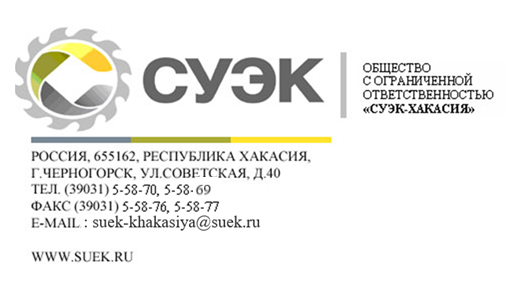 ФОРМЫУНИВЕРСАЛЬНОГО ПЕРЕДАТОЧНОГО ДОКУМЕНТА, УНИВЕРСАЛЬНОГО КОРРЕКТИРОВОЧНОГО ДОКУМЕНТАФорма универсального передаточного документа. Форма универсального корректировочного документа.Универсальный передаточный
документУниверсальный передаточный
документУниверсальный передаточный
документУниверсальный передаточный
документУниверсальный передаточный
документУниверсальный передаточный
документУниверсальный передаточный
документУниверсальный передаточный
документУниверсальный передаточный
документСчет-фактура №   (1)Исправление №     (1а)Счет-фактура №   (1)Исправление №     (1а)Счет-фактура №   (1)Исправление №     (1а)Счет-фактура №   (1)Исправление №     (1а)Счет-фактура №   (1)Исправление №     (1а)Счет-фактура №   (1)Исправление №     (1а)Счет-фактура №   (1)Исправление №     (1а)Счет-фактура №   (1)Исправление №     (1а)Счет-фактура №   (1)Исправление №     (1а)Счет-фактура №   (1)Исправление №     (1а)Счет-фактура №   (1)Исправление №     (1а)Счет-фактура №   (1)Исправление №     (1а)Счет-фактура №   (1)Исправление №     (1а)Счет-фактура №   (1)Исправление №     (1а)Счет-фактура №   (1)Исправление №     (1а)Счет-фактура №   (1)Исправление №     (1а)Счет-фактура №   (1)Исправление №     (1а)Счет-фактура №   (1)Исправление №     (1а)Счет-фактура №   (1)Исправление №     (1а)Счет-фактура №   (1)Исправление №     (1а)Счет-фактура №   (1)Исправление №     (1а)Счет-фактура №   (1)Исправление №     (1а)Счет-фактура №   (1)Исправление №     (1а)Счет-фактура №   (1)Исправление №     (1а)Счет-фактура №   (1)Исправление №     (1а)Счет-фактура №   (1)Исправление №     (1а)Счет-фактура №   (1)Исправление №     (1а)Счет-фактура №   (1)Исправление №     (1а)Счет-фактура №   (1)Исправление №     (1а)Счет-фактура №   (1)Исправление №     (1а)Счет-фактура №   (1)Исправление №     (1а)Счет-фактура №   (1)Исправление №     (1а)Счет-фактура №   (1)Исправление №     (1а)Счет-фактура №   (1)Исправление №     (1а)Счет-фактура №   (1)Исправление №     (1а)Счет-фактура №   (1)Исправление №     (1а)Счет-фактура №   (1)Исправление №     (1а)Счет-фактура №   (1)Исправление №     (1а)Счет-фактура №   (1)Исправление №     (1а)Счет-фактура №   (1)Исправление №     (1а)Приложение № 1к постановлению Правительства Российской Федерации от 26 декабря 2011 г. № 1137 (в ред. Постановления Правительства РФ от 25.05.2017 № 625, от 19.08.2017 №981 и от 02.04.2021 № 534))Приложение № 1к постановлению Правительства Российской Федерации от 26 декабря 2011 г. № 1137 (в ред. Постановления Правительства РФ от 25.05.2017 № 625, от 19.08.2017 №981 и от 02.04.2021 № 534))Приложение № 1к постановлению Правительства Российской Федерации от 26 декабря 2011 г. № 1137 (в ред. Постановления Правительства РФ от 25.05.2017 № 625, от 19.08.2017 №981 и от 02.04.2021 № 534))Приложение № 1к постановлению Правительства Российской Федерации от 26 декабря 2011 г. № 1137 (в ред. Постановления Правительства РФ от 25.05.2017 № 625, от 19.08.2017 №981 и от 02.04.2021 № 534))Приложение № 1к постановлению Правительства Российской Федерации от 26 декабря 2011 г. № 1137 (в ред. Постановления Правительства РФ от 25.05.2017 № 625, от 19.08.2017 №981 и от 02.04.2021 № 534))Приложение № 1к постановлению Правительства Российской Федерации от 26 декабря 2011 г. № 1137 (в ред. Постановления Правительства РФ от 25.05.2017 № 625, от 19.08.2017 №981 и от 02.04.2021 № 534))Приложение № 1к постановлению Правительства Российской Федерации от 26 декабря 2011 г. № 1137 (в ред. Постановления Правительства РФ от 25.05.2017 № 625, от 19.08.2017 №981 и от 02.04.2021 № 534))Приложение № 1к постановлению Правительства Российской Федерации от 26 декабря 2011 г. № 1137 (в ред. Постановления Правительства РФ от 25.05.2017 № 625, от 19.08.2017 №981 и от 02.04.2021 № 534))Приложение № 1к постановлению Правительства Российской Федерации от 26 декабря 2011 г. № 1137 (в ред. Постановления Правительства РФ от 25.05.2017 № 625, от 19.08.2017 №981 и от 02.04.2021 № 534))Приложение № 1к постановлению Правительства Российской Федерации от 26 декабря 2011 г. № 1137 (в ред. Постановления Правительства РФ от 25.05.2017 № 625, от 19.08.2017 №981 и от 02.04.2021 № 534))Приложение № 1к постановлению Правительства Российской Федерации от 26 декабря 2011 г. № 1137 (в ред. Постановления Правительства РФ от 25.05.2017 № 625, от 19.08.2017 №981 и от 02.04.2021 № 534))Приложение № 1к постановлению Правительства Российской Федерации от 26 декабря 2011 г. № 1137 (в ред. Постановления Правительства РФ от 25.05.2017 № 625, от 19.08.2017 №981 и от 02.04.2021 № 534))Приложение № 1к постановлению Правительства Российской Федерации от 26 декабря 2011 г. № 1137 (в ред. Постановления Правительства РФ от 25.05.2017 № 625, от 19.08.2017 №981 и от 02.04.2021 № 534))Приложение № 1к постановлению Правительства Российской Федерации от 26 декабря 2011 г. № 1137 (в ред. Постановления Правительства РФ от 25.05.2017 № 625, от 19.08.2017 №981 и от 02.04.2021 № 534))Приложение № 1к постановлению Правительства Российской Федерации от 26 декабря 2011 г. № 1137 (в ред. Постановления Правительства РФ от 25.05.2017 № 625, от 19.08.2017 №981 и от 02.04.2021 № 534))Приложение № 1к постановлению Правительства Российской Федерации от 26 декабря 2011 г. № 1137 (в ред. Постановления Правительства РФ от 25.05.2017 № 625, от 19.08.2017 №981 и от 02.04.2021 № 534))Приложение № 1к постановлению Правительства Российской Федерации от 26 декабря 2011 г. № 1137 (в ред. Постановления Правительства РФ от 25.05.2017 № 625, от 19.08.2017 №981 и от 02.04.2021 № 534))Приложение № 1к постановлению Правительства Российской Федерации от 26 декабря 2011 г. № 1137 (в ред. Постановления Правительства РФ от 25.05.2017 № 625, от 19.08.2017 №981 и от 02.04.2021 № 534))Приложение № 1к постановлению Правительства Российской Федерации от 26 декабря 2011 г. № 1137 (в ред. Постановления Правительства РФ от 25.05.2017 № 625, от 19.08.2017 №981 и от 02.04.2021 № 534))Приложение № 1к постановлению Правительства Российской Федерации от 26 декабря 2011 г. № 1137 (в ред. Постановления Правительства РФ от 25.05.2017 № 625, от 19.08.2017 №981 и от 02.04.2021 № 534))Приложение № 1к постановлению Правительства Российской Федерации от 26 декабря 2011 г. № 1137 (в ред. Постановления Правительства РФ от 25.05.2017 № 625, от 19.08.2017 №981 и от 02.04.2021 № 534))Приложение № 1к постановлению Правительства Российской Федерации от 26 декабря 2011 г. № 1137 (в ред. Постановления Правительства РФ от 25.05.2017 № 625, от 19.08.2017 №981 и от 02.04.2021 № 534))Приложение № 1к постановлению Правительства Российской Федерации от 26 декабря 2011 г. № 1137 (в ред. Постановления Правительства РФ от 25.05.2017 № 625, от 19.08.2017 №981 и от 02.04.2021 № 534))Приложение № 1к постановлению Правительства Российской Федерации от 26 декабря 2011 г. № 1137 (в ред. Постановления Правительства РФ от 25.05.2017 № 625, от 19.08.2017 №981 и от 02.04.2021 № 534))Приложение № 1к постановлению Правительства Российской Федерации от 26 декабря 2011 г. № 1137 (в ред. Постановления Правительства РФ от 25.05.2017 № 625, от 19.08.2017 №981 и от 02.04.2021 № 534))Приложение № 1к постановлению Правительства Российской Федерации от 26 декабря 2011 г. № 1137 (в ред. Постановления Правительства РФ от 25.05.2017 № 625, от 19.08.2017 №981 и от 02.04.2021 № 534))Приложение № 1к постановлению Правительства Российской Федерации от 26 декабря 2011 г. № 1137 (в ред. Постановления Правительства РФ от 25.05.2017 № 625, от 19.08.2017 №981 и от 02.04.2021 № 534))Приложение № 1к постановлению Правительства Российской Федерации от 26 декабря 2011 г. № 1137 (в ред. Постановления Правительства РФ от 25.05.2017 № 625, от 19.08.2017 №981 и от 02.04.2021 № 534))Приложение № 1к постановлению Правительства Российской Федерации от 26 декабря 2011 г. № 1137 (в ред. Постановления Правительства РФ от 25.05.2017 № 625, от 19.08.2017 №981 и от 02.04.2021 № 534))Приложение № 1к постановлению Правительства Российской Федерации от 26 декабря 2011 г. № 1137 (в ред. Постановления Правительства РФ от 25.05.2017 № 625, от 19.08.2017 №981 и от 02.04.2021 № 534))Приложение № 1к постановлению Правительства Российской Федерации от 26 декабря 2011 г. № 1137 (в ред. Постановления Правительства РФ от 25.05.2017 № 625, от 19.08.2017 №981 и от 02.04.2021 № 534))Приложение № 1к постановлению Правительства Российской Федерации от 26 декабря 2011 г. № 1137 (в ред. Постановления Правительства РФ от 25.05.2017 № 625, от 19.08.2017 №981 и от 02.04.2021 № 534))Приложение № 1к постановлению Правительства Российской Федерации от 26 декабря 2011 г. № 1137 (в ред. Постановления Правительства РФ от 25.05.2017 № 625, от 19.08.2017 №981 и от 02.04.2021 № 534))Приложение № 1к постановлению Правительства Российской Федерации от 26 декабря 2011 г. № 1137 (в ред. Постановления Правительства РФ от 25.05.2017 № 625, от 19.08.2017 №981 и от 02.04.2021 № 534))Приложение № 1к постановлению Правительства Российской Федерации от 26 декабря 2011 г. № 1137 (в ред. Постановления Правительства РФ от 25.05.2017 № 625, от 19.08.2017 №981 и от 02.04.2021 № 534))Приложение № 1к постановлению Правительства Российской Федерации от 26 декабря 2011 г. № 1137 (в ред. Постановления Правительства РФ от 25.05.2017 № 625, от 19.08.2017 №981 и от 02.04.2021 № 534))Приложение № 1к постановлению Правительства Российской Федерации от 26 декабря 2011 г. № 1137 (в ред. Постановления Правительства РФ от 25.05.2017 № 625, от 19.08.2017 №981 и от 02.04.2021 № 534))Приложение № 1к постановлению Правительства Российской Федерации от 26 декабря 2011 г. № 1137 (в ред. Постановления Правительства РФ от 25.05.2017 № 625, от 19.08.2017 №981 и от 02.04.2021 № 534))Приложение № 1к постановлению Правительства Российской Федерации от 26 декабря 2011 г. № 1137 (в ред. Постановления Правительства РФ от 25.05.2017 № 625, от 19.08.2017 №981 и от 02.04.2021 № 534))Приложение № 1к постановлению Правительства Российской Федерации от 26 декабря 2011 г. № 1137 (в ред. Постановления Правительства РФ от 25.05.2017 № 625, от 19.08.2017 №981 и от 02.04.2021 № 534))Универсальный передаточный
документУниверсальный передаточный
документУниверсальный передаточный
документУниверсальный передаточный
документУниверсальный передаточный
документУниверсальный передаточный
документУниверсальный передаточный
документУниверсальный передаточный
документУниверсальный передаточный
документПродавецПродавецПродавецПродавецПродавецПродавецПродавецПродавецПродавецПродавецПродавецПродавецПродавецПродавецПродавецПродавецПродавец(2)(2)(2)(2)(2)(2)(2)(2)АдресАдресАдресАдресАдресАдресАдресАдресАдресАдресАдресАдресАдресАдресАдресАдресАдрес(2а)(2а)(2а)(2а)(2а)(2а)(2а)(2а)Статус:Статус:Статус:Статус:Статус:11ИНН/КПП продавцаИНН/КПП продавцаИНН/КПП продавцаИНН/КПП продавцаИНН/КПП продавцаИНН/КПП продавцаИНН/КПП продавцаИНН/КПП продавцаИНН/КПП продавцаИНН/КПП продавцаИНН/КПП продавцаИНН/КПП продавцаИНН/КПП продавцаИНН/КПП продавцаИНН/КПП продавцаИНН/КПП продавцаИНН/КПП продавцаИНН/КПП продавца(2б)(2б)(2б)(2б)(2б)(2б)(2б)(2б)Грузоотправитель и его адресГрузоотправитель и его адресГрузоотправитель и его адресГрузоотправитель и его адресГрузоотправитель и его адресГрузоотправитель и его адресГрузоотправитель и его адресГрузоотправитель и его адресГрузоотправитель и его адресГрузоотправитель и его адресГрузоотправитель и его адресГрузоотправитель и его адресГрузоотправитель и его адресГрузоотправитель и его адресГрузоотправитель и его адресГрузоотправитель и его адресГрузоотправитель и его адресГрузоотправитель и его адрес(3)(3)(3)(3)(3)(3)(3)(3)1 – счет-фактура и передаточный  документ (акт)
2 – передаточный  документ (акт)1 – счет-фактура и передаточный  документ (акт)
2 – передаточный  документ (акт)1 – счет-фактура и передаточный  документ (акт)
2 – передаточный  документ (акт)1 – счет-фактура и передаточный  документ (акт)
2 – передаточный  документ (акт)1 – счет-фактура и передаточный  документ (акт)
2 – передаточный  документ (акт)1 – счет-фактура и передаточный  документ (акт)
2 – передаточный  документ (акт)1 – счет-фактура и передаточный  документ (акт)
2 – передаточный  документ (акт)1 – счет-фактура и передаточный  документ (акт)
2 – передаточный  документ (акт)1 – счет-фактура и передаточный  документ (акт)
2 – передаточный  документ (акт)Грузополучатель и его адресГрузополучатель и его адресГрузополучатель и его адресГрузополучатель и его адресГрузополучатель и его адресГрузополучатель и его адресГрузополучатель и его адресГрузополучатель и его адресГрузополучатель и его адресГрузополучатель и его адресГрузополучатель и его адресГрузополучатель и его адресГрузополучатель и его адресГрузополучатель и его адресГрузополучатель и его адресГрузополучатель и его адресГрузополучатель и его адресГрузополучатель и его адрес(4)(4)(4)(4)(4)(4)(4)(4)1 – счет-фактура и передаточный  документ (акт)
2 – передаточный  документ (акт)1 – счет-фактура и передаточный  документ (акт)
2 – передаточный  документ (акт)1 – счет-фактура и передаточный  документ (акт)
2 – передаточный  документ (акт)1 – счет-фактура и передаточный  документ (акт)
2 – передаточный  документ (акт)1 – счет-фактура и передаточный  документ (акт)
2 – передаточный  документ (акт)1 – счет-фактура и передаточный  документ (акт)
2 – передаточный  документ (акт)1 – счет-фактура и передаточный  документ (акт)
2 – передаточный  документ (акт)1 – счет-фактура и передаточный  документ (акт)
2 – передаточный  документ (акт)1 – счет-фактура и передаточный  документ (акт)
2 – передаточный  документ (акт)К платежно-расчетному документуК платежно-расчетному документуК платежно-расчетному документуК платежно-расчетному документуК платежно-расчетному документуК платежно-расчетному документуК платежно-расчетному документуК платежно-расчетному документуК платежно-расчетному документуК платежно-расчетному документуК платежно-расчетному документуК платежно-расчетному документуК платежно-расчетному документуК платежно-расчетному документуК платежно-расчетному документуК платежно-расчетному документуК платежно-расчетному документуК платежно-расчетному документу(5)(5)(5)(5)(5)(5)(5)(5)1 – счет-фактура и передаточный  документ (акт)
2 – передаточный  документ (акт)1 – счет-фактура и передаточный  документ (акт)
2 – передаточный  документ (акт)1 – счет-фактура и передаточный  документ (акт)
2 – передаточный  документ (акт)1 – счет-фактура и передаточный  документ (акт)
2 – передаточный  документ (акт)1 – счет-фактура и передаточный  документ (акт)
2 – передаточный  документ (акт)1 – счет-фактура и передаточный  документ (акт)
2 – передаточный  документ (акт)1 – счет-фактура и передаточный  документ (акт)
2 – передаточный  документ (акт)1 – счет-фактура и передаточный  документ (акт)
2 – передаточный  документ (акт)1 – счет-фактура и передаточный  документ (акт)
2 – передаточный  документ (акт)Документ об отгрузке № п/пДокумент об отгрузке № п/пДокумент об отгрузке № п/пДокумент об отгрузке № п/пДокумент об отгрузке № п/пДокумент об отгрузке № п/пДокумент об отгрузке № п/пДокумент об отгрузке № п/пДокумент об отгрузке № п/пДокумент об отгрузке № п/пДокумент об отгрузке № п/пДокумент об отгрузке № п/пДокумент об отгрузке № п/пДокумент об отгрузке № п/пДокумент об отгрузке № п/пДокумент об отгрузке № п/пДокумент об отгрузке № п/пДокумент об отгрузке № п/п(5а)(5а)(5а)(5а)(5а)(5а)(5а)(5а)1 – счет-фактура и передаточный  документ (акт)
2 – передаточный  документ (акт)1 – счет-фактура и передаточный  документ (акт)
2 – передаточный  документ (акт)1 – счет-фактура и передаточный  документ (акт)
2 – передаточный  документ (акт)1 – счет-фактура и передаточный  документ (акт)
2 – передаточный  документ (акт)1 – счет-фактура и передаточный  документ (акт)
2 – передаточный  документ (акт)1 – счет-фактура и передаточный  документ (акт)
2 – передаточный  документ (акт)1 – счет-фактура и передаточный  документ (акт)
2 – передаточный  документ (акт)1 – счет-фактура и передаточный  документ (акт)
2 – передаточный  документ (акт)1 – счет-фактура и передаточный  документ (акт)
2 – передаточный  документ (акт)ПокупательПокупательПокупательПокупательПокупательПокупательПокупательПокупательПокупательПокупательПокупательПокупательПокупательПокупательПокупательПокупательПокупательПокупатель(6)(6)(6)(6)(6)(6)(6)(6)1 – счет-фактура и передаточный  документ (акт)
2 – передаточный  документ (акт)1 – счет-фактура и передаточный  документ (акт)
2 – передаточный  документ (акт)1 – счет-фактура и передаточный  документ (акт)
2 – передаточный  документ (акт)1 – счет-фактура и передаточный  документ (акт)
2 – передаточный  документ (акт)1 – счет-фактура и передаточный  документ (акт)
2 – передаточный  документ (акт)1 – счет-фактура и передаточный  документ (акт)
2 – передаточный  документ (акт)1 – счет-фактура и передаточный  документ (акт)
2 – передаточный  документ (акт)1 – счет-фактура и передаточный  документ (акт)
2 – передаточный  документ (акт)1 – счет-фактура и передаточный  документ (акт)
2 – передаточный  документ (акт)АдресАдресАдресАдресАдресАдресАдресАдресАдресАдресАдресАдресАдресАдресАдресАдресАдресАдрес(6а)(6а)(6а)(6а)(6а)(6а)(6а)(6а)1 – счет-фактура и передаточный  документ (акт)
2 – передаточный  документ (акт)1 – счет-фактура и передаточный  документ (акт)
2 – передаточный  документ (акт)1 – счет-фактура и передаточный  документ (акт)
2 – передаточный  документ (акт)1 – счет-фактура и передаточный  документ (акт)
2 – передаточный  документ (акт)1 – счет-фактура и передаточный  документ (акт)
2 – передаточный  документ (акт)1 – счет-фактура и передаточный  документ (акт)
2 – передаточный  документ (акт)1 – счет-фактура и передаточный  документ (акт)
2 – передаточный  документ (акт)1 – счет-фактура и передаточный  документ (акт)
2 – передаточный  документ (акт)1 – счет-фактура и передаточный  документ (акт)
2 – передаточный  документ (акт)ИНН/КПП покупателяИНН/КПП покупателяИНН/КПП покупателяИНН/КПП покупателяИНН/КПП покупателяИНН/КПП покупателяИНН/КПП покупателяИНН/КПП покупателяИНН/КПП покупателяИНН/КПП покупателяИНН/КПП покупателяИНН/КПП покупателяИНН/КПП покупателяИНН/КПП покупателяИНН/КПП покупателяИНН/КПП покупателяИНН/КПП покупателяИНН/КПП покупателя(6б)(6б)(6б)(6б)(6б)(6б)(6б)(6б)1 – счет-фактура и передаточный  документ (акт)
2 – передаточный  документ (акт)1 – счет-фактура и передаточный  документ (акт)
2 – передаточный  документ (акт)1 – счет-фактура и передаточный  документ (акт)
2 – передаточный  документ (акт)1 – счет-фактура и передаточный  документ (акт)
2 – передаточный  документ (акт)1 – счет-фактура и передаточный  документ (акт)
2 – передаточный  документ (акт)1 – счет-фактура и передаточный  документ (акт)
2 – передаточный  документ (акт)1 – счет-фактура и передаточный  документ (акт)
2 – передаточный  документ (акт)1 – счет-фактура и передаточный  документ (акт)
2 – передаточный  документ (акт)1 – счет-фактура и передаточный  документ (акт)
2 – передаточный  документ (акт)Валюта: наименование, кодВалюта: наименование, кодВалюта: наименование, кодВалюта: наименование, кодВалюта: наименование, кодВалюта: наименование, кодВалюта: наименование, кодВалюта: наименование, кодВалюта: наименование, кодВалюта: наименование, кодВалюта: наименование, кодВалюта: наименование, кодВалюта: наименование, кодВалюта: наименование, кодВалюта: наименование, кодВалюта: наименование, кодВалюта: наименование, кодВалюта: наименование, код(7)(7)(7)(7)(7)(7)(7)(7)Идентификатор государственного контракта, договора (соглашения) (при наличии)Идентификатор государственного контракта, договора (соглашения) (при наличии)Идентификатор государственного контракта, договора (соглашения) (при наличии)Идентификатор государственного контракта, договора (соглашения) (при наличии)Идентификатор государственного контракта, договора (соглашения) (при наличии)Идентификатор государственного контракта, договора (соглашения) (при наличии)Идентификатор государственного контракта, договора (соглашения) (при наличии)Идентификатор государственного контракта, договора (соглашения) (при наличии)Идентификатор государственного контракта, договора (соглашения) (при наличии)Идентификатор государственного контракта, договора (соглашения) (при наличии)Идентификатор государственного контракта, договора (соглашения) (при наличии)Идентификатор государственного контракта, договора (соглашения) (при наличии)Идентификатор государственного контракта, договора (соглашения) (при наличии)Идентификатор государственного контракта, договора (соглашения) (при наличии)Идентификатор государственного контракта, договора (соглашения) (при наличии)Идентификатор государственного контракта, договора (соглашения) (при наличии)Идентификатор государственного контракта, договора (соглашения) (при наличии)Идентификатор государственного контракта, договора (соглашения) (при наличии)(8)(8)(8)(8)(8)(8)(8)(8)№
п/п№
п/п№
п/п№
п/пКод  товара/ работ, услугКод  товара/ работ, услугДата отгрузкиДата отгрузки№ ЖД накладнойНаименование товара (описание выполненных работ, оказанных услуг), имущественного праваНаименование товара (описание выполненных работ, оказанных услуг), имущественного праваНаименование товара (описание выполненных работ, оказанных услуг), имущественного праваНаименование товара (описание выполненных работ, оказанных услуг), имущественного праваНаименование товара (описание выполненных работ, оказанных услуг), имущественного праваНаименование товара (описание выполненных работ, оказанных услуг), имущественного праваНаименование товара (описание выполненных работ, оказанных услуг), имущественного праваНаименование товара (описание выполненных работ, оказанных услуг), имущественного праваКод вида товараКод вида товараЕдиница измеренияЕдиница измеренияЕдиница измеренияЕдиница измеренияЕдиница измеренияЕдиница измеренияЕдиница измеренияЕдиница измеренияЕдиница измеренияЕдиница измеренияКоличество (объем)Цена 
(тариф) за единицу измеренияЦена 
(тариф) за единицу измеренияЦена 
(тариф) за единицу измеренияЦена 
(тариф) за единицу измеренияСтоимость товаров 
(работ, услуг), имущественных прав без налога – всегоВ том числе сумма акцизаВ том числе сумма акцизаВ том числе сумма акцизаВ том числе сумма акцизаВ том числе сумма акцизаНало говая ставкаНало говая ставкаНало говая ставкаНало говая ставкаНало говая ставкаНало говая ставкаСумма 
налога, предъявляемая покупателюСумма 
налога, предъявляемая покупателюСумма 
налога, предъявляемая покупателюСумма 
налога, предъявляемая покупателюСумма 
налога, предъявляемая покупателюСумма 
налога, предъявляемая покупателюСумма 
налога, предъявляемая покупателюСтоимость товаров (работ, услуг), имущественных прав с налогом - всегоСтоимость товаров (работ, услуг), имущественных прав с налогом - всегоСтрана происхождения товараСтрана происхождения товараСтрана происхождения товараСтрана происхождения товараСтрана происхождения товараСтрана происхождения товараСтрана происхождения товараСтрана происхождения товараСтрана происхождения товараРегистрационный номер декларации на товары или регистрационный номер партии товара, подлежащего прослеживаемостиРегистрационный номер декларации на товары или регистрационный номер партии товара, подлежащего прослеживаемостиРегистрационный номер декларации на товары или регистрационный номер партии товара, подлежащего прослеживаемостиРегистрационный номер декларации на товары или регистрационный номер партии товара, подлежащего прослеживаемостиРегистрационный номер декларации на товары или регистрационный номер партии товара, подлежащего прослеживаемостиРегистрационный номер декларации на товары или регистрационный номер партии товара, подлежащего прослеживаемостиРегистрационный номер декларации на товары или регистрационный номер партии товара, подлежащего прослеживаемостиКоличественная единица измерения товара, используемая в целях осуществления прослеживаемостиКоличественная единица измерения товара, используемая в целях осуществления прослеживаемостиКоличественная единица измерения товара, используемая в целях осуществления прослеживаемостиКоличественная единица измерения товара, используемая в целях осуществления прослеживаемостиКоличественная единица измерения товара, используемая в целях осуществления прослеживаемостиКоличественная единица измерения товара, используемая в целях осуществления прослеживаемостиКоличественная единица измерения товара, используемая в целях осуществления прослеживаемостиКоличественная единица измерения товара, используемая в целях осуществления прослеживаемостиКоличество товара, подлежащего прослеживаемости, в количественной единице измерения товара, используемой в целях осуществления прослеживаемостиКоличество товара, подлежащего прослеживаемости, в количественной единице измерения товара, используемой в целях осуществления прослеживаемостиКоличество товара, подлежащего прослеживаемости, в количественной единице измерения товара, используемой в целях осуществления прослеживаемостиКоличество товара, подлежащего прослеживаемости, в количественной единице измерения товара, используемой в целях осуществления прослеживаемостиКоличество товара, подлежащего прослеживаемости, в количественной единице измерения товара, используемой в целях осуществления прослеживаемостиКоличество товара, подлежащего прослеживаемости, в количественной единице измерения товара, используемой в целях осуществления прослеживаемостиКоличество товара, подлежащего прослеживаемости, в количественной единице измерения товара, используемой в целях осуществления прослеживаемостиКоличество товара, подлежащего прослеживаемости, в количественной единице измерения товара, используемой в целях осуществления прослеживаемостиКоличество товара, подлежащего прослеживаемости, в количественной единице измерения товара, используемой в целях осуществления прослеживаемости№
п/п№
п/п№
п/п№
п/пКод  товара/ работ, услугКод  товара/ работ, услугДата отгрузкиДата отгрузки№ ЖД накладнойНаименование товара (описание выполненных работ, оказанных услуг), имущественного праваНаименование товара (описание выполненных работ, оказанных услуг), имущественного праваНаименование товара (описание выполненных работ, оказанных услуг), имущественного праваНаименование товара (описание выполненных работ, оказанных услуг), имущественного праваНаименование товара (описание выполненных работ, оказанных услуг), имущественного праваНаименование товара (описание выполненных работ, оказанных услуг), имущественного праваНаименование товара (описание выполненных работ, оказанных услуг), имущественного праваНаименование товара (описание выполненных работ, оказанных услуг), имущественного праваКод вида товараКод вида товаракодкодкодкодусловное обозначение (национальное)условное обозначение (национальное)условное обозначение (национальное)условное обозначение (национальное)условное обозначение (национальное)условное обозначение (национальное)Количество (объем)Цена 
(тариф) за единицу измеренияЦена 
(тариф) за единицу измеренияЦена 
(тариф) за единицу измеренияЦена 
(тариф) за единицу измеренияСтоимость товаров 
(работ, услуг), имущественных прав без налога – всегоВ том числе сумма акцизаВ том числе сумма акцизаВ том числе сумма акцизаВ том числе сумма акцизаВ том числе сумма акцизаНало говая ставкаНало говая ставкаНало говая ставкаНало говая ставкаНало говая ставкаНало говая ставкаСумма 
налога, предъявляемая покупателюСумма 
налога, предъявляемая покупателюСумма 
налога, предъявляемая покупателюСумма 
налога, предъявляемая покупателюСумма 
налога, предъявляемая покупателюСумма 
налога, предъявляемая покупателюСумма 
налога, предъявляемая покупателюСтоимость товаров (работ, услуг), имущественных прав с налогом - всегоСтоимость товаров (работ, услуг), имущественных прав с налогом - всегоЦифровой кодЦифровой кодЦифровой кодЦифровой кодЦифровой кодЦифровой кодКраткое наименованиеКраткое наименованиеКраткое наименованиеРегистрационный номер декларации на товары или регистрационный номер партии товара, подлежащего прослеживаемостиРегистрационный номер декларации на товары или регистрационный номер партии товара, подлежащего прослеживаемостиРегистрационный номер декларации на товары или регистрационный номер партии товара, подлежащего прослеживаемостиРегистрационный номер декларации на товары или регистрационный номер партии товара, подлежащего прослеживаемостиРегистрационный номер декларации на товары или регистрационный номер партии товара, подлежащего прослеживаемостиРегистрационный номер декларации на товары или регистрационный номер партии товара, подлежащего прослеживаемостиРегистрационный номер декларации на товары или регистрационный номер партии товара, подлежащего прослеживаемостикодкодкодкодусловное обозначениеусловное обозначениеусловное обозначениеусловное обозначениеКоличество товара, подлежащего прослеживаемости, в количественной единице измерения товара, используемой в целях осуществления прослеживаемостиКоличество товара, подлежащего прослеживаемости, в количественной единице измерения товара, используемой в целях осуществления прослеживаемостиКоличество товара, подлежащего прослеживаемости, в количественной единице измерения товара, используемой в целях осуществления прослеживаемостиКоличество товара, подлежащего прослеживаемости, в количественной единице измерения товара, используемой в целях осуществления прослеживаемостиКоличество товара, подлежащего прослеживаемости, в количественной единице измерения товара, используемой в целях осуществления прослеживаемостиКоличество товара, подлежащего прослеживаемости, в количественной единице измерения товара, используемой в целях осуществления прослеживаемостиКоличество товара, подлежащего прослеживаемости, в количественной единице измерения товара, используемой в целях осуществления прослеживаемостиКоличество товара, подлежащего прослеживаемости, в количественной единице измерения товара, используемой в целях осуществления прослеживаемостиКоличество товара, подлежащего прослеживаемости, в количественной единице измерения товара, используемой в целях осуществления прослеживаемостиААААББВВГ111111111а1а22222а2а2а2а2а2а3444456666677777788888889910101010101010а10а10а111111111111111212121212а12а12а12а1313131313131313131111Всего к оплатеВсего к оплатеВсего к оплатеВсего к оплатеВсего к оплатеВсего к оплатеВсего к оплатеВсего к оплатеВсего к оплатеВсего к оплатеВсего к оплатеВсего к оплатеВсего к оплатеВсего к оплатеВсего к оплатеВсего к оплатеВсего к оплатеВсего к оплатеВсего к оплатеВсего к оплатеХХХХХХХХХХХДокумент
составлен наДокумент
составлен наДокумент
составлен наДокумент
составлен наДокумент
составлен наДокумент
составлен наДокумент
составлен наДокумент
составлен наДокумент
составлен наРуководитель организации 
или иное уполномоченное лицоРуководитель организации 
или иное уполномоченное лицоРуководитель организации 
или иное уполномоченное лицоРуководитель организации 
или иное уполномоченное лицоРуководитель организации 
или иное уполномоченное лицоРуководитель организации 
или иное уполномоченное лицоРуководитель организации 
или иное уполномоченное лицоРуководитель организации 
или иное уполномоченное лицоРуководитель организации 
или иное уполномоченное лицоРуководитель организации 
или иное уполномоченное лицоГлавный бухгалтер 
или иное уполномоченное лицоГлавный бухгалтер 
или иное уполномоченное лицоГлавный бухгалтер 
или иное уполномоченное лицоГлавный бухгалтер 
или иное уполномоченное лицоГлавный бухгалтер 
или иное уполномоченное лицоГлавный бухгалтер 
или иное уполномоченное лицоГлавный бухгалтер 
или иное уполномоченное лицоГлавный бухгалтер 
или иное уполномоченное лицоГлавный бухгалтер 
или иное уполномоченное лицоГлавный бухгалтер 
или иное уполномоченное лицолистахлистахлистахлистах(подпись)(подпись)(подпись)(подпись)(подпись)(подпись)(подпись)(подпись)(подпись)(подпись)(ф.и.о.)По доверенности (ф.и.о.)По доверенности (ф.и.о.)По доверенности (ф.и.о.)По доверенности (ф.и.о.)По доверенности (ф.и.о.)По доверенности (ф.и.о.)По доверенности (ф.и.о.)По доверенности (ф.и.о.)По доверенности (ф.и.о.)По доверенности (ф.и.о.)По доверенности (ф.и.о.)По доверенности (ф.и.о.)По доверенности (ф.и.о.)По доверенности (ф.и.о.)По доверенности (ф.и.о.)По доверенности (ф.и.о.)По доверенности (ф.и.о.)По доверенности (ф.и.о.)По доверенности (ф.и.о.)По доверенности (подпись)(подпись)(подпись)(подпись)(подпись)(подпись)(подпись)(подпись)(ф.и.о.)По доверенности (ф.и.о.)По доверенности (ф.и.о.)По доверенности (ф.и.о.)По доверенности (ф.и.о.)По доверенности (ф.и.о.)По доверенности (ф.и.о.)По доверенности (ф.и.о.)По доверенности (ф.и.о.)По доверенности (ф.и.о.)По доверенности (ф.и.о.)По доверенности (ф.и.о.)По доверенности (ф.и.о.)По доверенности (ф.и.о.)По доверенности (ф.и.о.)По доверенности (ф.и.о.)По доверенности (ф.и.о.)По доверенности (ф.и.о.)По доверенности (ф.и.о.)По доверенности (ф.и.о.)По доверенности (ф.и.о.)По доверенности Индивидуальный предприниматель или иное уполномоченное лицоИндивидуальный предприниматель или иное уполномоченное лицоИндивидуальный предприниматель или иное уполномоченное лицоИндивидуальный предприниматель или иное уполномоченное лицоИндивидуальный предприниматель или иное уполномоченное лицоИндивидуальный предприниматель или иное уполномоченное лицоИндивидуальный предприниматель или иное уполномоченное лицоИндивидуальный предприниматель или иное уполномоченное лицоИндивидуальный предприниматель или иное уполномоченное лицоИндивидуальный предприниматель или иное уполномоченное лицо(подпись)(подпись)(подпись)(подпись)(подпись)(подпись)(подпись)(подпись)(подпись)(подпись)(ф.и.о.)(ф.и.о.)(ф.и.о.)(ф.и.о.)(ф.и.о.)(ф.и.о.)(ф.и.о.)(ф.и.о.)(ф.и.о.)(ф.и.о.)(ф.и.о.)(ф.и.о.)(ф.и.о.)(ф.и.о.)(ф.и.о.)(ф.и.о.)(ф.и.о.)(ф.и.о.)(ф.и.о.)(ф.и.о.)(реквизиты свидетельства о государственной регистрации индивидуального предпринимателя)(реквизиты свидетельства о государственной регистрации индивидуального предпринимателя)(реквизиты свидетельства о государственной регистрации индивидуального предпринимателя)(реквизиты свидетельства о государственной регистрации индивидуального предпринимателя)(реквизиты свидетельства о государственной регистрации индивидуального предпринимателя)(реквизиты свидетельства о государственной регистрации индивидуального предпринимателя)(реквизиты свидетельства о государственной регистрации индивидуального предпринимателя)(реквизиты свидетельства о государственной регистрации индивидуального предпринимателя)(реквизиты свидетельства о государственной регистрации индивидуального предпринимателя)(реквизиты свидетельства о государственной регистрации индивидуального предпринимателя)(реквизиты свидетельства о государственной регистрации индивидуального предпринимателя)(реквизиты свидетельства о государственной регистрации индивидуального предпринимателя)(реквизиты свидетельства о государственной регистрации индивидуального предпринимателя)(реквизиты свидетельства о государственной регистрации индивидуального предпринимателя)(реквизиты свидетельства о государственной регистрации индивидуального предпринимателя)(реквизиты свидетельства о государственной регистрации индивидуального предпринимателя)(реквизиты свидетельства о государственной регистрации индивидуального предпринимателя)(реквизиты свидетельства о государственной регистрации индивидуального предпринимателя)(реквизиты свидетельства о государственной регистрации индивидуального предпринимателя)(реквизиты свидетельства о государственной регистрации индивидуального предпринимателя)(реквизиты свидетельства о государственной регистрации индивидуального предпринимателя)(реквизиты свидетельства о государственной регистрации индивидуального предпринимателя)(реквизиты свидетельства о государственной регистрации индивидуального предпринимателя)(реквизиты свидетельства о государственной регистрации индивидуального предпринимателя)(реквизиты свидетельства о государственной регистрации индивидуального предпринимателя)(реквизиты свидетельства о государственной регистрации индивидуального предпринимателя)(реквизиты свидетельства о государственной регистрации индивидуального предпринимателя)(реквизиты свидетельства о государственной регистрации индивидуального предпринимателя)(реквизиты свидетельства о государственной регистрации индивидуального предпринимателя)(реквизиты свидетельства о государственной регистрации индивидуального предпринимателя)(реквизиты свидетельства о государственной регистрации индивидуального предпринимателя)(реквизиты свидетельства о государственной регистрации индивидуального предпринимателя)(реквизиты свидетельства о государственной регистрации индивидуального предпринимателя)(реквизиты свидетельства о государственной регистрации индивидуального предпринимателя)(реквизиты свидетельства о государственной регистрации индивидуального предпринимателя)(реквизиты свидетельства о государственной регистрации индивидуального предпринимателя)(реквизиты свидетельства о государственной регистрации индивидуального предпринимателя)(реквизиты свидетельства о государственной регистрации индивидуального предпринимателя)Основание передачи (сдачи) / получения (приемки)Основание передачи (сдачи) / получения (приемки)Основание передачи (сдачи) / получения (приемки)Основание передачи (сдачи) / получения (приемки)Основание передачи (сдачи) / получения (приемки)Основание передачи (сдачи) / получения (приемки)Основание передачи (сдачи) / получения (приемки)Основание передачи (сдачи) / получения (приемки)Основание передачи (сдачи) / получения (приемки)Основание передачи (сдачи) / получения (приемки)Основание передачи (сдачи) / получения (приемки)Основание передачи (сдачи) / получения (приемки)Основание передачи (сдачи) / получения (приемки)Основание передачи (сдачи) / получения (приемки)Основание передачи (сдачи) / получения (приемки)Основание передачи (сдачи) / получения (приемки)Основание передачи (сдачи) / получения (приемки)Основание передачи (сдачи) / получения (приемки)Основание передачи (сдачи) / получения (приемки)Основание передачи (сдачи) / получения (приемки)[9][9][9][9][9][9][9](договор; доверенность и др.)(договор; доверенность и др.)(договор; доверенность и др.)(договор; доверенность и др.)(договор; доверенность и др.)(договор; доверенность и др.)(договор; доверенность и др.)(договор; доверенность и др.)(договор; доверенность и др.)(договор; доверенность и др.)(договор; доверенность и др.)(договор; доверенность и др.)(договор; доверенность и др.)(договор; доверенность и др.)(договор; доверенность и др.)(договор; доверенность и др.)(договор; доверенность и др.)(договор; доверенность и др.)(договор; доверенность и др.)(договор; доверенность и др.)(договор; доверенность и др.)(договор; доверенность и др.)(договор; доверенность и др.)(договор; доверенность и др.)(договор; доверенность и др.)(договор; доверенность и др.)(договор; доверенность и др.)(договор; доверенность и др.)(договор; доверенность и др.)(договор; доверенность и др.)(договор; доверенность и др.)(договор; доверенность и др.)(договор; доверенность и др.)(договор; доверенность и др.)(договор; доверенность и др.)(договор; доверенность и др.)(договор; доверенность и др.)(договор; доверенность и др.)(договор; доверенность и др.)(договор; доверенность и др.)(договор; доверенность и др.)(договор; доверенность и др.)(договор; доверенность и др.)(договор; доверенность и др.)(договор; доверенность и др.)(договор; доверенность и др.)(договор; доверенность и др.)(договор; доверенность и др.)(договор; доверенность и др.)(договор; доверенность и др.)(договор; доверенность и др.)Данные о транспортировке и грузеДанные о транспортировке и грузеДанные о транспортировке и грузеДанные о транспортировке и грузеДанные о транспортировке и грузеДанные о транспортировке и грузеДанные о транспортировке и грузеДанные о транспортировке и грузеДанные о транспортировке и грузеДанные о транспортировке и грузеДанные о транспортировке и грузеДанные о транспортировке и грузеДанные о транспортировке и грузеДанные о транспортировке и грузеДанные о транспортировке и грузеДанные о транспортировке и грузеДанные о транспортировке и грузеДанные о транспортировке и грузе[10][10][10][10][10][10][10](транспортная накладная, поручение экспедитору, экспедиторская / складская расписка и др. / масса нетто/ брутто груза, если не приведены ссылки на транспортные документы, содержащие эти сведения)(транспортная накладная, поручение экспедитору, экспедиторская / складская расписка и др. / масса нетто/ брутто груза, если не приведены ссылки на транспортные документы, содержащие эти сведения)(транспортная накладная, поручение экспедитору, экспедиторская / складская расписка и др. / масса нетто/ брутто груза, если не приведены ссылки на транспортные документы, содержащие эти сведения)(транспортная накладная, поручение экспедитору, экспедиторская / складская расписка и др. / масса нетто/ брутто груза, если не приведены ссылки на транспортные документы, содержащие эти сведения)(транспортная накладная, поручение экспедитору, экспедиторская / складская расписка и др. / масса нетто/ брутто груза, если не приведены ссылки на транспортные документы, содержащие эти сведения)(транспортная накладная, поручение экспедитору, экспедиторская / складская расписка и др. / масса нетто/ брутто груза, если не приведены ссылки на транспортные документы, содержащие эти сведения)(транспортная накладная, поручение экспедитору, экспедиторская / складская расписка и др. / масса нетто/ брутто груза, если не приведены ссылки на транспортные документы, содержащие эти сведения)(транспортная накладная, поручение экспедитору, экспедиторская / складская расписка и др. / масса нетто/ брутто груза, если не приведены ссылки на транспортные документы, содержащие эти сведения)(транспортная накладная, поручение экспедитору, экспедиторская / складская расписка и др. / масса нетто/ брутто груза, если не приведены ссылки на транспортные документы, содержащие эти сведения)(транспортная накладная, поручение экспедитору, экспедиторская / складская расписка и др. / масса нетто/ брутто груза, если не приведены ссылки на транспортные документы, содержащие эти сведения)(транспортная накладная, поручение экспедитору, экспедиторская / складская расписка и др. / масса нетто/ брутто груза, если не приведены ссылки на транспортные документы, содержащие эти сведения)(транспортная накладная, поручение экспедитору, экспедиторская / складская расписка и др. / масса нетто/ брутто груза, если не приведены ссылки на транспортные документы, содержащие эти сведения)(транспортная накладная, поручение экспедитору, экспедиторская / складская расписка и др. / масса нетто/ брутто груза, если не приведены ссылки на транспортные документы, содержащие эти сведения)(транспортная накладная, поручение экспедитору, экспедиторская / складская расписка и др. / масса нетто/ брутто груза, если не приведены ссылки на транспортные документы, содержащие эти сведения)(транспортная накладная, поручение экспедитору, экспедиторская / складская расписка и др. / масса нетто/ брутто груза, если не приведены ссылки на транспортные документы, содержащие эти сведения)(транспортная накладная, поручение экспедитору, экспедиторская / складская расписка и др. / масса нетто/ брутто груза, если не приведены ссылки на транспортные документы, содержащие эти сведения)(транспортная накладная, поручение экспедитору, экспедиторская / складская расписка и др. / масса нетто/ брутто груза, если не приведены ссылки на транспортные документы, содержащие эти сведения)(транспортная накладная, поручение экспедитору, экспедиторская / складская расписка и др. / масса нетто/ брутто груза, если не приведены ссылки на транспортные документы, содержащие эти сведения)(транспортная накладная, поручение экспедитору, экспедиторская / складская расписка и др. / масса нетто/ брутто груза, если не приведены ссылки на транспортные документы, содержащие эти сведения)(транспортная накладная, поручение экспедитору, экспедиторская / складская расписка и др. / масса нетто/ брутто груза, если не приведены ссылки на транспортные документы, содержащие эти сведения)(транспортная накладная, поручение экспедитору, экспедиторская / складская расписка и др. / масса нетто/ брутто груза, если не приведены ссылки на транспортные документы, содержащие эти сведения)(транспортная накладная, поручение экспедитору, экспедиторская / складская расписка и др. / масса нетто/ брутто груза, если не приведены ссылки на транспортные документы, содержащие эти сведения)(транспортная накладная, поручение экспедитору, экспедиторская / складская расписка и др. / масса нетто/ брутто груза, если не приведены ссылки на транспортные документы, содержащие эти сведения)(транспортная накладная, поручение экспедитору, экспедиторская / складская расписка и др. / масса нетто/ брутто груза, если не приведены ссылки на транспортные документы, содержащие эти сведения)(транспортная накладная, поручение экспедитору, экспедиторская / складская расписка и др. / масса нетто/ брутто груза, если не приведены ссылки на транспортные документы, содержащие эти сведения)(транспортная накладная, поручение экспедитору, экспедиторская / складская расписка и др. / масса нетто/ брутто груза, если не приведены ссылки на транспортные документы, содержащие эти сведения)(транспортная накладная, поручение экспедитору, экспедиторская / складская расписка и др. / масса нетто/ брутто груза, если не приведены ссылки на транспортные документы, содержащие эти сведения)(транспортная накладная, поручение экспедитору, экспедиторская / складская расписка и др. / масса нетто/ брутто груза, если не приведены ссылки на транспортные документы, содержащие эти сведения)(транспортная накладная, поручение экспедитору, экспедиторская / складская расписка и др. / масса нетто/ брутто груза, если не приведены ссылки на транспортные документы, содержащие эти сведения)(транспортная накладная, поручение экспедитору, экспедиторская / складская расписка и др. / масса нетто/ брутто груза, если не приведены ссылки на транспортные документы, содержащие эти сведения)(транспортная накладная, поручение экспедитору, экспедиторская / складская расписка и др. / масса нетто/ брутто груза, если не приведены ссылки на транспортные документы, содержащие эти сведения)(транспортная накладная, поручение экспедитору, экспедиторская / складская расписка и др. / масса нетто/ брутто груза, если не приведены ссылки на транспортные документы, содержащие эти сведения)(транспортная накладная, поручение экспедитору, экспедиторская / складская расписка и др. / масса нетто/ брутто груза, если не приведены ссылки на транспортные документы, содержащие эти сведения)(транспортная накладная, поручение экспедитору, экспедиторская / складская расписка и др. / масса нетто/ брутто груза, если не приведены ссылки на транспортные документы, содержащие эти сведения)(транспортная накладная, поручение экспедитору, экспедиторская / складская расписка и др. / масса нетто/ брутто груза, если не приведены ссылки на транспортные документы, содержащие эти сведения)(транспортная накладная, поручение экспедитору, экспедиторская / складская расписка и др. / масса нетто/ брутто груза, если не приведены ссылки на транспортные документы, содержащие эти сведения)(транспортная накладная, поручение экспедитору, экспедиторская / складская расписка и др. / масса нетто/ брутто груза, если не приведены ссылки на транспортные документы, содержащие эти сведения)(транспортная накладная, поручение экспедитору, экспедиторская / складская расписка и др. / масса нетто/ брутто груза, если не приведены ссылки на транспортные документы, содержащие эти сведения)(транспортная накладная, поручение экспедитору, экспедиторская / складская расписка и др. / масса нетто/ брутто груза, если не приведены ссылки на транспортные документы, содержащие эти сведения)(транспортная накладная, поручение экспедитору, экспедиторская / складская расписка и др. / масса нетто/ брутто груза, если не приведены ссылки на транспортные документы, содержащие эти сведения)(транспортная накладная, поручение экспедитору, экспедиторская / складская расписка и др. / масса нетто/ брутто груза, если не приведены ссылки на транспортные документы, содержащие эти сведения)(транспортная накладная, поручение экспедитору, экспедиторская / складская расписка и др. / масса нетто/ брутто груза, если не приведены ссылки на транспортные документы, содержащие эти сведения)(транспортная накладная, поручение экспедитору, экспедиторская / складская расписка и др. / масса нетто/ брутто груза, если не приведены ссылки на транспортные документы, содержащие эти сведения)(транспортная накладная, поручение экспедитору, экспедиторская / складская расписка и др. / масса нетто/ брутто груза, если не приведены ссылки на транспортные документы, содержащие эти сведения)(транспортная накладная, поручение экспедитору, экспедиторская / складская расписка и др. / масса нетто/ брутто груза, если не приведены ссылки на транспортные документы, содержащие эти сведения)(транспортная накладная, поручение экспедитору, экспедиторская / складская расписка и др. / масса нетто/ брутто груза, если не приведены ссылки на транспортные документы, содержащие эти сведения)(транспортная накладная, поручение экспедитору, экспедиторская / складская расписка и др. / масса нетто/ брутто груза, если не приведены ссылки на транспортные документы, содержащие эти сведения)(транспортная накладная, поручение экспедитору, экспедиторская / складская расписка и др. / масса нетто/ брутто груза, если не приведены ссылки на транспортные документы, содержащие эти сведения)(транспортная накладная, поручение экспедитору, экспедиторская / складская расписка и др. / масса нетто/ брутто груза, если не приведены ссылки на транспортные документы, содержащие эти сведения)(транспортная накладная, поручение экспедитору, экспедиторская / складская расписка и др. / масса нетто/ брутто груза, если не приведены ссылки на транспортные документы, содержащие эти сведения)(транспортная накладная, поручение экспедитору, экспедиторская / складская расписка и др. / масса нетто/ брутто груза, если не приведены ссылки на транспортные документы, содержащие эти сведения)(транспортная накладная, поручение экспедитору, экспедиторская / складская расписка и др. / масса нетто/ брутто груза, если не приведены ссылки на транспортные документы, содержащие эти сведения)(транспортная накладная, поручение экспедитору, экспедиторская / складская расписка и др. / масса нетто/ брутто груза, если не приведены ссылки на транспортные документы, содержащие эти сведения)Товар (груз) передал / услуги, результаты работ, права сдалТовар (груз) передал / услуги, результаты работ, права сдалТовар (груз) передал / услуги, результаты работ, права сдалТовар (груз) передал / услуги, результаты работ, права сдалТовар (груз) передал / услуги, результаты работ, права сдалТовар (груз) передал / услуги, результаты работ, права сдалТовар (груз) передал / услуги, результаты работ, права сдалТовар (груз) передал / услуги, результаты работ, права сдалТовар (груз) передал / услуги, результаты работ, права сдалТовар (груз) передал / услуги, результаты работ, права сдалТовар (груз) передал / услуги, результаты работ, права сдалТовар (груз) передал / услуги, результаты работ, права сдалТовар (груз) передал / услуги, результаты работ, права сдалТовар (груз) передал / услуги, результаты работ, права сдалТовар (груз) передал / услуги, результаты работ, права сдалТовар (груз) передал / услуги, результаты работ, права сдалТовар (груз) передал / услуги, результаты работ, права сдалТовар (груз) передал / услуги, результаты работ, права сдалТовар (груз) передал / услуги, результаты работ, права сдалТовар (груз) передал / услуги, результаты работ, права сдалТовар (груз) передал / услуги, результаты работ, права сдалТовар (груз) передал / услуги, результаты работ, права сдалТовар (груз) передал / услуги, результаты работ, права сдалТовар (груз) передал / услуги, результаты работ, права сдалТовар (груз) передал / услуги, результаты работ, права сдалТовар (груз) передал / услуги, результаты работ, права сдалТовар (груз) передал / услуги, результаты работ, права сдалТовар (груз) передал / услуги, результаты работ, права сдалТовар (груз) передал / услуги, результаты работ, права сдалТовар (груз) передал / услуги, результаты работ, права сдалТовар (груз) передал / услуги, результаты работ, права сдалТовар (груз) передал / услуги, результаты работ, права сдалТовар (груз) передал / услуги, результаты работ, права сдалТовар (груз) передал / услуги, результаты работ, права сдалТовар (груз) передал / услуги, результаты работ, права сдалТовар (груз) передал / услуги, результаты работ, права сдалТовар (груз) передал / услуги, результаты работ, права сдалТовар (груз) передал / услуги, результаты работ, права сдалТовар (груз) передал / услуги, результаты работ, права сдалТовар (груз) передал / услуги, результаты работ, права сдалТовар (груз) передал / услуги, результаты работ, права сдалТовар (груз) передал / услуги, результаты работ, права сдалТовар (груз) получил / услуги, результаты работ, права принялТовар (груз) получил / услуги, результаты работ, права принялТовар (груз) получил / услуги, результаты работ, права принялТовар (груз) получил / услуги, результаты работ, права принялТовар (груз) получил / услуги, результаты работ, права принялТовар (груз) получил / услуги, результаты работ, права принялТовар (груз) получил / услуги, результаты работ, права принялТовар (груз) получил / услуги, результаты работ, права принялТовар (груз) получил / услуги, результаты работ, права принялТовар (груз) получил / услуги, результаты работ, права принялТовар (груз) получил / услуги, результаты работ, права принялТовар (груз) получил / услуги, результаты работ, права принялТовар (груз) получил / услуги, результаты работ, права принялТовар (груз) получил / услуги, результаты работ, права принялТовар (груз) получил / услуги, результаты работ, права принялТовар (груз) получил / услуги, результаты работ, права принялТовар (груз) получил / услуги, результаты работ, права принялТовар (груз) получил / услуги, результаты работ, права принялТовар (груз) получил / услуги, результаты работ, права принялТовар (груз) получил / услуги, результаты работ, права принялТовар (груз) получил / услуги, результаты работ, права принялТовар (груз) получил / услуги, результаты работ, права принялТовар (груз) получил / услуги, результаты работ, права принялТовар (груз) получил / услуги, результаты работ, права принялТовар (груз) получил / услуги, результаты работ, права принялТовар (груз) получил / услуги, результаты работ, права принялТовар (груз) получил / услуги, результаты работ, права принялТовар (груз) получил / услуги, результаты работ, права принялТовар (груз) получил / услуги, результаты работ, права принялТовар (груз) получил / услуги, результаты работ, права принялТовар (груз) получил / услуги, результаты работ, права принялТовар (груз) получил / услуги, результаты работ, права принялТовар (груз) получил / услуги, результаты работ, права принялТовар (груз) получил / услуги, результаты работ, права принялТовар (груз) получил / услуги, результаты работ, права принялТовар (груз) получил / услуги, результаты работ, права принялТовар (груз) получил / услуги, результаты работ, права принялТовар (груз) получил / услуги, результаты работ, права принялТовар (груз) получил / услуги, результаты работ, права принялТовар (груз) получил / услуги, результаты работ, права принялТовар (груз) получил / услуги, результаты работ, права принялТовар (груз) получил / услуги, результаты работ, права принялТовар (груз) получил / услуги, результаты работ, права принялТовар (груз) получил / услуги, результаты работ, права принялТовар (груз) получил / услуги, результаты работ, права принялТовар (груз) получил / услуги, результаты работ, права принялТовар (груз) получил / услуги, результаты работ, права принял[11][11][11]     [16]     [16](должность)(должность)(должность)(должность)(должность)(должность)(должность)(должность)(подпись)(подпись)(подпись)(подпись)(подпись)(подпись)(подпись)(подпись)(подпись)(подпись)(подпись)(ф.и.о)По доверенности (ф.и.о)По доверенности (ф.и.о)По доверенности (ф.и.о)По доверенности (ф.и.о)По доверенности (ф.и.о)По доверенности (ф.и.о)По доверенности (ф.и.о)По доверенности (ф.и.о)По доверенности (ф.и.о)По доверенности (ф.и.о)По доверенности (ф.и.о)По доверенности (ф.и.о)По доверенности (ф.и.о)По доверенности (ф.и.о)По доверенности (должность)(должность)(должность)(должность)(должность)(должность)(должность)(должность)(должность)(должность)(должность)(должность)(должность)(подпись)(подпись)(подпись)(подпись)(подпись)(подпись)(подпись)(подпись)(ф.и.о)(ф.и.о)(ф.и.о)Дата отгрузки, передачи (сдачи)Дата отгрузки, передачи (сдачи)Дата отгрузки, передачи (сдачи)Дата отгрузки, передачи (сдачи)Дата отгрузки, передачи (сдачи)Дата отгрузки, передачи (сдачи)Дата отгрузки, передачи (сдачи)Дата отгрузки, передачи (сдачи)Дата отгрузки, передачи (сдачи)Дата отгрузки, передачи (сдачи)Дата отгрузки, передачи (сдачи)Дата отгрузки, передачи (сдачи)Дата отгрузки, передачи (сдачи)Дата отгрузки, передачи (сдачи)Дата отгрузки, передачи (сдачи)[12][12][12][12][12]Дата получения (приемки)«Дата получения (приемки)«Дата получения (приемки)«Дата получения (приемки)«Дата получения (приемки)«Дата получения (приемки)«Дата получения (приемки)«Дата получения (приемки)«Дата получения (приемки)«Дата получения (приемки)«Дата получения (приемки)«Дата получения (приемки)«Дата получения (приемки)«Дата получения (приемки)«Дата получения (приемки)«Дата получения (приемки)«Дата получения (приемки)«Дата получения (приемки)«Дата получения (приемки)«»2020г. [17] [17] [17] [17] [17] [17] [17]Иные сведения об отгрузке, передачеИные сведения об отгрузке, передачеИные сведения об отгрузке, передачеИные сведения об отгрузке, передачеИные сведения об отгрузке, передачеИные сведения об отгрузке, передачеИные сведения об отгрузке, передачеИные сведения об отгрузке, передачеИные сведения об отгрузке, передачеИные сведения об отгрузке, передачеИные сведения об отгрузке, передачеИные сведения об отгрузке, передачеИные сведения об отгрузке, передачеИные сведения об отгрузке, передачеИные сведения об отгрузке, передачеИные сведения об отгрузке, передачеИные сведения об отгрузке, передачеИные сведения об отгрузке, передачеИные сведения об отгрузке, передачеИные сведения об отгрузке, передачеИные сведения об отгрузке, передачеИные сведения об отгрузке, передачеИные сведения об отгрузке, передачеИные сведения об отгрузке, передачеИные сведения об отгрузке, передачеИные сведения об отгрузке, передачеИные сведения об отгрузке, передачеИные сведения об отгрузке, передачеИные сведения об отгрузке, передачеИные сведения об отгрузке, передачеИные сведения об отгрузке, передачеИные сведения об отгрузке, передачеИные сведения об отгрузке, передачеИные сведения об отгрузке, передачеИные сведения об отгрузке, передачеИные сведения об отгрузке, передачеИные сведения о получении, приемкеИные сведения о получении, приемкеИные сведения о получении, приемкеИные сведения о получении, приемкеИные сведения о получении, приемкеИные сведения о получении, приемкеИные сведения о получении, приемкеИные сведения о получении, приемкеИные сведения о получении, приемкеИные сведения о получении, приемкеИные сведения о получении, приемкеИные сведения о получении, приемкеИные сведения о получении, приемкеИные сведения о получении, приемкеИные сведения о получении, приемкеИные сведения о получении, приемкеИные сведения о получении, приемкеИные сведения о получении, приемкеИные сведения о получении, приемкеИные сведения о получении, приемкеИные сведения о получении, приемкеИные сведения о получении, приемкеИные сведения о получении, приемкеИные сведения о получении, приемкеИные сведения о получении, приемкеИные сведения о получении, приемкеИные сведения о получении, приемкеИные сведения о получении, приемкеИные сведения о получении, приемкеИные сведения о получении, приемкеИные сведения о получении, приемке[13][13][13][13][13][18][18][18][18][18][18](ссылки на неотъемлемые приложения, сопутствующие документы, иные документы и т.п.)(ссылки на неотъемлемые приложения, сопутствующие документы, иные документы и т.п.)(ссылки на неотъемлемые приложения, сопутствующие документы, иные документы и т.п.)(ссылки на неотъемлемые приложения, сопутствующие документы, иные документы и т.п.)(ссылки на неотъемлемые приложения, сопутствующие документы, иные документы и т.п.)(ссылки на неотъемлемые приложения, сопутствующие документы, иные документы и т.п.)(ссылки на неотъемлемые приложения, сопутствующие документы, иные документы и т.п.)(ссылки на неотъемлемые приложения, сопутствующие документы, иные документы и т.п.)(ссылки на неотъемлемые приложения, сопутствующие документы, иные документы и т.п.)(ссылки на неотъемлемые приложения, сопутствующие документы, иные документы и т.п.)(ссылки на неотъемлемые приложения, сопутствующие документы, иные документы и т.п.)(ссылки на неотъемлемые приложения, сопутствующие документы, иные документы и т.п.)(ссылки на неотъемлемые приложения, сопутствующие документы, иные документы и т.п.)(ссылки на неотъемлемые приложения, сопутствующие документы, иные документы и т.п.)(ссылки на неотъемлемые приложения, сопутствующие документы, иные документы и т.п.)(ссылки на неотъемлемые приложения, сопутствующие документы, иные документы и т.п.)(ссылки на неотъемлемые приложения, сопутствующие документы, иные документы и т.п.)(ссылки на неотъемлемые приложения, сопутствующие документы, иные документы и т.п.)(ссылки на неотъемлемые приложения, сопутствующие документы, иные документы и т.п.)(ссылки на неотъемлемые приложения, сопутствующие документы, иные документы и т.п.)(ссылки на неотъемлемые приложения, сопутствующие документы, иные документы и т.п.)(ссылки на неотъемлемые приложения, сопутствующие документы, иные документы и т.п.)(ссылки на неотъемлемые приложения, сопутствующие документы, иные документы и т.п.)(ссылки на неотъемлемые приложения, сопутствующие документы, иные документы и т.п.)(ссылки на неотъемлемые приложения, сопутствующие документы, иные документы и т.п.)(ссылки на неотъемлемые приложения, сопутствующие документы, иные документы и т.п.)(ссылки на неотъемлемые приложения, сопутствующие документы, иные документы и т.п.)(ссылки на неотъемлемые приложения, сопутствующие документы, иные документы и т.п.)(ссылки на неотъемлемые приложения, сопутствующие документы, иные документы и т.п.)(ссылки на неотъемлемые приложения, сопутствующие документы, иные документы и т.п.)(ссылки на неотъемлемые приложения, сопутствующие документы, иные документы и т.п.)(ссылки на неотъемлемые приложения, сопутствующие документы, иные документы и т.п.)(ссылки на неотъемлемые приложения, сопутствующие документы, иные документы и т.п.)(информация о наличии/отсутствии претензии; ссылки на неотъемлемые приложения, и другие документы и т.п.)(информация о наличии/отсутствии претензии; ссылки на неотъемлемые приложения, и другие документы и т.п.)(информация о наличии/отсутствии претензии; ссылки на неотъемлемые приложения, и другие документы и т.п.)(информация о наличии/отсутствии претензии; ссылки на неотъемлемые приложения, и другие документы и т.п.)(информация о наличии/отсутствии претензии; ссылки на неотъемлемые приложения, и другие документы и т.п.)(информация о наличии/отсутствии претензии; ссылки на неотъемлемые приложения, и другие документы и т.п.)(информация о наличии/отсутствии претензии; ссылки на неотъемлемые приложения, и другие документы и т.п.)(информация о наличии/отсутствии претензии; ссылки на неотъемлемые приложения, и другие документы и т.п.)(информация о наличии/отсутствии претензии; ссылки на неотъемлемые приложения, и другие документы и т.п.)(информация о наличии/отсутствии претензии; ссылки на неотъемлемые приложения, и другие документы и т.п.)(информация о наличии/отсутствии претензии; ссылки на неотъемлемые приложения, и другие документы и т.п.)(информация о наличии/отсутствии претензии; ссылки на неотъемлемые приложения, и другие документы и т.п.)(информация о наличии/отсутствии претензии; ссылки на неотъемлемые приложения, и другие документы и т.п.)(информация о наличии/отсутствии претензии; ссылки на неотъемлемые приложения, и другие документы и т.п.)(информация о наличии/отсутствии претензии; ссылки на неотъемлемые приложения, и другие документы и т.п.)(информация о наличии/отсутствии претензии; ссылки на неотъемлемые приложения, и другие документы и т.п.)(информация о наличии/отсутствии претензии; ссылки на неотъемлемые приложения, и другие документы и т.п.)(информация о наличии/отсутствии претензии; ссылки на неотъемлемые приложения, и другие документы и т.п.)(информация о наличии/отсутствии претензии; ссылки на неотъемлемые приложения, и другие документы и т.п.)(информация о наличии/отсутствии претензии; ссылки на неотъемлемые приложения, и другие документы и т.п.)(информация о наличии/отсутствии претензии; ссылки на неотъемлемые приложения, и другие документы и т.п.)(информация о наличии/отсутствии претензии; ссылки на неотъемлемые приложения, и другие документы и т.п.)(информация о наличии/отсутствии претензии; ссылки на неотъемлемые приложения, и другие документы и т.п.)(информация о наличии/отсутствии претензии; ссылки на неотъемлемые приложения, и другие документы и т.п.)(информация о наличии/отсутствии претензии; ссылки на неотъемлемые приложения, и другие документы и т.п.)(информация о наличии/отсутствии претензии; ссылки на неотъемлемые приложения, и другие документы и т.п.)(информация о наличии/отсутствии претензии; ссылки на неотъемлемые приложения, и другие документы и т.п.)(информация о наличии/отсутствии претензии; ссылки на неотъемлемые приложения, и другие документы и т.п.)(информация о наличии/отсутствии претензии; ссылки на неотъемлемые приложения, и другие документы и т.п.)Ответственный за правильность оформления факта хозяйственной жизниОтветственный за правильность оформления факта хозяйственной жизниОтветственный за правильность оформления факта хозяйственной жизниОтветственный за правильность оформления факта хозяйственной жизниОтветственный за правильность оформления факта хозяйственной жизниОтветственный за правильность оформления факта хозяйственной жизниОтветственный за правильность оформления факта хозяйственной жизниОтветственный за правильность оформления факта хозяйственной жизниОтветственный за правильность оформления факта хозяйственной жизниОтветственный за правильность оформления факта хозяйственной жизниОтветственный за правильность оформления факта хозяйственной жизниОтветственный за правильность оформления факта хозяйственной жизниОтветственный за правильность оформления факта хозяйственной жизниОтветственный за правильность оформления факта хозяйственной жизниОтветственный за правильность оформления факта хозяйственной жизниОтветственный за правильность оформления факта хозяйственной жизниОтветственный за правильность оформления факта хозяйственной жизниОтветственный за правильность оформления факта хозяйственной жизниОтветственный за правильность оформления факта хозяйственной жизниОтветственный за правильность оформления факта хозяйственной жизниОтветственный за правильность оформления факта хозяйственной жизниОтветственный за правильность оформления факта хозяйственной жизниОтветственный за правильность оформления факта хозяйственной жизниОтветственный за правильность оформления факта хозяйственной жизниОтветственный за правильность оформления факта хозяйственной жизниОтветственный за правильность оформления факта хозяйственной жизниОтветственный за правильность оформления факта хозяйственной жизниОтветственный за правильность оформления факта хозяйственной жизниОтветственный за правильность оформления факта хозяйственной жизниОтветственный за правильность оформления факта хозяйственной жизниОтветственный за правильность оформления факта хозяйственной жизниОтветственный за правильность оформления факта хозяйственной жизниОтветственный за правильность оформления факта хозяйственной жизниОтветственный за правильность оформления факта хозяйственной жизниОтветственный за правильность оформления факта хозяйственной жизниОтветственный за правильность оформления факта хозяйственной жизниОтветственный за правильность оформления факта хозяйственной жизниОтветственный за правильность оформления факта хозяйственной жизниОтветственный за правильность оформления факта хозяйственной жизниОтветственный за правильность оформления факта хозяйственной жизниОтветственный за правильность оформления факта хозяйственной жизниОтветственный за правильность оформления факта хозяйственной жизниОтветственный за правильность оформления факта хозяйственной жизниОтветственный за правильность оформления факта хозяйственной жизниОтветственный за правильность оформления факта хозяйственной жизниОтветственный за правильность оформления факта хозяйственной жизниОтветственный за правильность оформления факта хозяйственной жизниОтветственный за правильность оформления факта хозяйственной жизниОтветственный за правильность оформления факта хозяйственной жизниОтветственный за правильность оформления факта хозяйственной жизниОтветственный за правильность оформления факта хозяйственной жизниОтветственный за правильность оформления факта хозяйственной жизниОтветственный за правильность оформления факта хозяйственной жизниОтветственный за правильность оформления факта хозяйственной жизниОтветственный за правильность оформления факта хозяйственной жизниОтветственный за правильность оформления факта хозяйственной жизниОтветственный за правильность оформления факта хозяйственной жизниОтветственный за правильность оформления факта хозяйственной жизниОтветственный за правильность оформления факта хозяйственной жизниОтветственный за правильность оформления факта хозяйственной жизниОтветственный за правильность оформления факта хозяйственной жизниОтветственный за правильность оформления факта хозяйственной жизниОтветственный за правильность оформления факта хозяйственной жизниОтветственный за правильность оформления факта хозяйственной жизниОтветственный за правильность оформления факта хозяйственной жизниОтветственный за правильность оформления факта хозяйственной жизниОтветственный за правильность оформления факта хозяйственной жизни[14][14][14][14] [19] [19] [19] [19](должность)(должность)(должность)(должность)(должность)(должность)(должность)(должность)(подпись)(подпись)(подпись)(подпись)(подпись)(подпись)(подпись)(подпись)(ф.и.о)По доверенности (ф.и.о)По доверенности (ф.и.о)По доверенности (ф.и.о)По доверенности (ф.и.о)По доверенности (ф.и.о)По доверенности (ф.и.о)По доверенности (ф.и.о)По доверенности (ф.и.о)По доверенности (ф.и.о)По доверенности (ф.и.о)По доверенности (ф.и.о)По доверенности (ф.и.о)По доверенности (ф.и.о)По доверенности (ф.и.о)По доверенности (должность)(должность)(должность)(должность)(должность)(должность)(должность)(должность)(должность)(должность)(должность)(должность)(должность)(подпись)(подпись)(подпись)(подпись)(подпись)(подпись)(подпись)(подпись)(ф.и.о)(ф.и.о)(ф.и.о)Наименование экономического субъекта – составителя документа (в т.ч. комиссионера / агента)Наименование экономического субъекта – составителя документа (в т.ч. комиссионера / агента)Наименование экономического субъекта – составителя документа (в т.ч. комиссионера / агента)Наименование экономического субъекта – составителя документа (в т.ч. комиссионера / агента)Наименование экономического субъекта – составителя документа (в т.ч. комиссионера / агента)Наименование экономического субъекта – составителя документа (в т.ч. комиссионера / агента)Наименование экономического субъекта – составителя документа (в т.ч. комиссионера / агента)Наименование экономического субъекта – составителя документа (в т.ч. комиссионера / агента)Наименование экономического субъекта – составителя документа (в т.ч. комиссионера / агента)Наименование экономического субъекта – составителя документа (в т.ч. комиссионера / агента)Наименование экономического субъекта – составителя документа (в т.ч. комиссионера / агента)Наименование экономического субъекта – составителя документа (в т.ч. комиссионера / агента)Наименование экономического субъекта – составителя документа (в т.ч. комиссионера / агента)Наименование экономического субъекта – составителя документа (в т.ч. комиссионера / агента)Наименование экономического субъекта – составителя документа (в т.ч. комиссионера / агента)Наименование экономического субъекта – составителя документа (в т.ч. комиссионера / агента)Наименование экономического субъекта – составителя документа (в т.ч. комиссионера / агента)Наименование экономического субъекта – составителя документа (в т.ч. комиссионера / агента)Наименование экономического субъекта – составителя документа (в т.ч. комиссионера / агента)Наименование экономического субъекта – составителя документа (в т.ч. комиссионера / агента)Наименование экономического субъекта – составителя документа (в т.ч. комиссионера / агента)Наименование экономического субъекта – составителя документа (в т.ч. комиссионера / агента)Наименование экономического субъекта – составителя документа (в т.ч. комиссионера / агента)Наименование экономического субъекта – составителя документа (в т.ч. комиссионера / агента)Наименование экономического субъекта – составителя документа (в т.ч. комиссионера / агента)Наименование экономического субъекта – составителя документа (в т.ч. комиссионера / агента)Наименование экономического субъекта – составителя документа (в т.ч. комиссионера / агента)Наименование экономического субъекта – составителя документа (в т.ч. комиссионера / агента)Наименование экономического субъекта – составителя документа (в т.ч. комиссионера / агента)Наименование экономического субъекта – составителя документа (в т.ч. комиссионера / агента)Наименование экономического субъекта – составителя документа (в т.ч. комиссионера / агента)Наименование экономического субъекта – составителя документа (в т.ч. комиссионера / агента)Наименование экономического субъекта – составителя документа (в т.ч. комиссионера / агента)Наименование экономического субъекта – составителя документа (в т.ч. комиссионера / агента)Наименование экономического субъекта – составителя документа (в т.ч. комиссионера / агента)Наименование экономического субъекта – составителя документа (в т.ч. комиссионера / агента)Наименование экономического субъекта – составителя документа (в т.ч. комиссионера / агента)Наименование экономического субъекта – составителя документаНаименование экономического субъекта – составителя документаНаименование экономического субъекта – составителя документаНаименование экономического субъекта – составителя документаНаименование экономического субъекта – составителя документаНаименование экономического субъекта – составителя документаНаименование экономического субъекта – составителя документаНаименование экономического субъекта – составителя документаНаименование экономического субъекта – составителя документаНаименование экономического субъекта – составителя документаНаименование экономического субъекта – составителя документаНаименование экономического субъекта – составителя документаНаименование экономического субъекта – составителя документаНаименование экономического субъекта – составителя документаНаименование экономического субъекта – составителя документаНаименование экономического субъекта – составителя документаНаименование экономического субъекта – составителя документаНаименование экономического субъекта – составителя документаНаименование экономического субъекта – составителя документаНаименование экономического субъекта – составителя документаНаименование экономического субъекта – составителя документаНаименование экономического субъекта – составителя документаНаименование экономического субъекта – составителя документаНаименование экономического субъекта – составителя документаНаименование экономического субъекта – составителя документаНаименование экономического субъекта – составителя документаНаименование экономического субъекта – составителя документаНаименование экономического субъекта – составителя документаНаименование экономического субъекта – составителя документаНаименование экономического субъекта – составителя документаНаименование экономического субъекта – составителя документа[15][15][15][15][20][20][20][20](может не заполняться при проставлении печати в М.П., может быть указан ИНН / КПП)(может не заполняться при проставлении печати в М.П., может быть указан ИНН / КПП)(может не заполняться при проставлении печати в М.П., может быть указан ИНН / КПП)(может не заполняться при проставлении печати в М.П., может быть указан ИНН / КПП)(может не заполняться при проставлении печати в М.П., может быть указан ИНН / КПП)(может не заполняться при проставлении печати в М.П., может быть указан ИНН / КПП)(может не заполняться при проставлении печати в М.П., может быть указан ИНН / КПП)(может не заполняться при проставлении печати в М.П., может быть указан ИНН / КПП)(может не заполняться при проставлении печати в М.П., может быть указан ИНН / КПП)(может не заполняться при проставлении печати в М.П., может быть указан ИНН / КПП)(может не заполняться при проставлении печати в М.П., может быть указан ИНН / КПП)(может не заполняться при проставлении печати в М.П., может быть указан ИНН / КПП)(может не заполняться при проставлении печати в М.П., может быть указан ИНН / КПП)(может не заполняться при проставлении печати в М.П., может быть указан ИНН / КПП)(может не заполняться при проставлении печати в М.П., может быть указан ИНН / КПП)(может не заполняться при проставлении печати в М.П., может быть указан ИНН / КПП)(может не заполняться при проставлении печати в М.П., может быть указан ИНН / КПП)(может не заполняться при проставлении печати в М.П., может быть указан ИНН / КПП)(может не заполняться при проставлении печати в М.П., может быть указан ИНН / КПП)(может не заполняться при проставлении печати в М.П., может быть указан ИНН / КПП)(может не заполняться при проставлении печати в М.П., может быть указан ИНН / КПП)(может не заполняться при проставлении печати в М.П., может быть указан ИНН / КПП)(может не заполняться при проставлении печати в М.П., может быть указан ИНН / КПП)(может не заполняться при проставлении печати в М.П., может быть указан ИНН / КПП)(может не заполняться при проставлении печати в М.П., может быть указан ИНН / КПП)(может не заполняться при проставлении печати в М.П., может быть указан ИНН / КПП)(может не заполняться при проставлении печати в М.П., может быть указан ИНН / КПП)(может не заполняться при проставлении печати в М.П., может быть указан ИНН / КПП)(может не заполняться при проставлении печати в М.П., может быть указан ИНН / КПП)(может не заполняться при проставлении печати в М.П., может быть указан ИНН / КПП)(может не заполняться при проставлении печати в М.П., может быть указан ИНН / КПП)(может не заполняться при проставлении печати в М.П., может быть указан ИНН / КПП)(может не заполняться при проставлении печати в М.П., может быть указан ИНН / КПП)(может не заполняться при проставлении печати в М.П., может быть указан ИНН / КПП)(может не заполняться при проставлении печати в М.П., может быть указан ИНН / КПП)(может не заполняться при проставлении печати в М.П., может быть указан ИНН / КПП)(может не заполняться при проставлении печати в М.П., может быть указан ИНН / КПП)(может не заполняться при проставлении печати в М.П., может быть указан ИНН / КПП)(может не заполняться при проставлении печати в М.П., может быть указан ИНН / КПП)(может не заполняться при проставлении печати в М.П., может быть указан ИНН / КПП)(может не заполняться при проставлении печати в М.П., может быть указан ИНН / КПП)(может не заполняться при проставлении печати в М.П., может быть указан ИНН / КПП)(может не заполняться при проставлении печати в М.П., может быть указан ИНН / КПП)(может не заполняться при проставлении печати в М.П., может быть указан ИНН / КПП)(может не заполняться при проставлении печати в М.П., может быть указан ИНН / КПП)(может не заполняться при проставлении печати в М.П., может быть указан ИНН / КПП)(может не заполняться при проставлении печати в М.П., может быть указан ИНН / КПП)(может не заполняться при проставлении печати в М.П., может быть указан ИНН / КПП)(может не заполняться при проставлении печати в М.П., может быть указан ИНН / КПП)(может не заполняться при проставлении печати в М.П., может быть указан ИНН / КПП)(может не заполняться при проставлении печати в М.П., может быть указан ИНН / КПП)(может не заполняться при проставлении печати в М.П., может быть указан ИНН / КПП)(может не заполняться при проставлении печати в М.П., может быть указан ИНН / КПП)(может не заполняться при проставлении печати в М.П., может быть указан ИНН / КПП)(может не заполняться при проставлении печати в М.П., может быть указан ИНН / КПП)(может не заполняться при проставлении печати в М.П., может быть указан ИНН / КПП)(может не заполняться при проставлении печати в М.П., может быть указан ИНН / КПП)(может не заполняться при проставлении печати в М.П., может быть указан ИНН / КПП)(может не заполняться при проставлении печати в М.П., может быть указан ИНН / КПП)(может не заполняться при проставлении печати в М.П., может быть указан ИНН / КПП)(может не заполняться при проставлении печати в М.П., может быть указан ИНН / КПП)(может не заполняться при проставлении печати в М.П., может быть указан ИНН / КПП)М.П.М.П.М.П.М.П.М.П.М.П.М.П.М.П.М.П.М.П.М.П.М.П.М.П.М.П.М.П.М.П.М.П.М.П.М.П.М.П.М.П.М.П.М.П.М.П.М.П.М.П.М.П.М.П.М.П.Универсальный    корректировочный документУниверсальный    корректировочный документУниверсальный    корректировочный документУниверсальный    корректировочный документУниверсальный    корректировочный документУниверсальный    корректировочный документУниверсальный    корректировочный документУниверсальный    корректировочный документУниверсальный    корректировочный документПриложение № 2 к постановлению Правительства Российской Федерации от 26 декабря 2011 г. № 1137(в ред. Постановления Правительства РФ от 25.05.2017 № 625, от 19.08.2017 №981 и от 02.04.2021 № 534)Приложение № 2 к постановлению Правительства Российской Федерации от 26 декабря 2011 г. № 1137(в ред. Постановления Правительства РФ от 25.05.2017 № 625, от 19.08.2017 №981 и от 02.04.2021 № 534)Приложение № 2 к постановлению Правительства Российской Федерации от 26 декабря 2011 г. № 1137(в ред. Постановления Правительства РФ от 25.05.2017 № 625, от 19.08.2017 №981 и от 02.04.2021 № 534)Приложение № 2 к постановлению Правительства Российской Федерации от 26 декабря 2011 г. № 1137(в ред. Постановления Правительства РФ от 25.05.2017 № 625, от 19.08.2017 №981 и от 02.04.2021 № 534)Приложение № 2 к постановлению Правительства Российской Федерации от 26 декабря 2011 г. № 1137(в ред. Постановления Правительства РФ от 25.05.2017 № 625, от 19.08.2017 №981 и от 02.04.2021 № 534)Приложение № 2 к постановлению Правительства Российской Федерации от 26 декабря 2011 г. № 1137(в ред. Постановления Правительства РФ от 25.05.2017 № 625, от 19.08.2017 №981 и от 02.04.2021 № 534)Приложение № 2 к постановлению Правительства Российской Федерации от 26 декабря 2011 г. № 1137(в ред. Постановления Правительства РФ от 25.05.2017 № 625, от 19.08.2017 №981 и от 02.04.2021 № 534)Приложение № 2 к постановлению Правительства Российской Федерации от 26 декабря 2011 г. № 1137(в ред. Постановления Правительства РФ от 25.05.2017 № 625, от 19.08.2017 №981 и от 02.04.2021 № 534)Приложение № 2 к постановлению Правительства Российской Федерации от 26 декабря 2011 г. № 1137(в ред. Постановления Правительства РФ от 25.05.2017 № 625, от 19.08.2017 №981 и от 02.04.2021 № 534)Приложение № 2 к постановлению Правительства Российской Федерации от 26 декабря 2011 г. № 1137(в ред. Постановления Правительства РФ от 25.05.2017 № 625, от 19.08.2017 №981 и от 02.04.2021 № 534)Приложение № 2 к постановлению Правительства Российской Федерации от 26 декабря 2011 г. № 1137(в ред. Постановления Правительства РФ от 25.05.2017 № 625, от 19.08.2017 №981 и от 02.04.2021 № 534)Приложение № 2 к постановлению Правительства Российской Федерации от 26 декабря 2011 г. № 1137(в ред. Постановления Правительства РФ от 25.05.2017 № 625, от 19.08.2017 №981 и от 02.04.2021 № 534)Приложение № 2 к постановлению Правительства Российской Федерации от 26 декабря 2011 г. № 1137(в ред. Постановления Правительства РФ от 25.05.2017 № 625, от 19.08.2017 №981 и от 02.04.2021 № 534)Приложение № 2 к постановлению Правительства Российской Федерации от 26 декабря 2011 г. № 1137(в ред. Постановления Правительства РФ от 25.05.2017 № 625, от 19.08.2017 №981 и от 02.04.2021 № 534)Приложение № 2 к постановлению Правительства Российской Федерации от 26 декабря 2011 г. № 1137(в ред. Постановления Правительства РФ от 25.05.2017 № 625, от 19.08.2017 №981 и от 02.04.2021 № 534)Приложение № 2 к постановлению Правительства Российской Федерации от 26 декабря 2011 г. № 1137(в ред. Постановления Правительства РФ от 25.05.2017 № 625, от 19.08.2017 №981 и от 02.04.2021 № 534)Приложение № 2 к постановлению Правительства Российской Федерации от 26 декабря 2011 г. № 1137(в ред. Постановления Правительства РФ от 25.05.2017 № 625, от 19.08.2017 №981 и от 02.04.2021 № 534)Приложение № 2 к постановлению Правительства Российской Федерации от 26 декабря 2011 г. № 1137(в ред. Постановления Правительства РФ от 25.05.2017 № 625, от 19.08.2017 №981 и от 02.04.2021 № 534)Приложение № 2 к постановлению Правительства Российской Федерации от 26 декабря 2011 г. № 1137(в ред. Постановления Правительства РФ от 25.05.2017 № 625, от 19.08.2017 №981 и от 02.04.2021 № 534)Приложение № 2 к постановлению Правительства Российской Федерации от 26 декабря 2011 г. № 1137(в ред. Постановления Правительства РФ от 25.05.2017 № 625, от 19.08.2017 №981 и от 02.04.2021 № 534)Приложение № 2 к постановлению Правительства Российской Федерации от 26 декабря 2011 г. № 1137(в ред. Постановления Правительства РФ от 25.05.2017 № 625, от 19.08.2017 №981 и от 02.04.2021 № 534)Приложение № 2 к постановлению Правительства Российской Федерации от 26 декабря 2011 г. № 1137(в ред. Постановления Правительства РФ от 25.05.2017 № 625, от 19.08.2017 №981 и от 02.04.2021 № 534)Приложение № 2 к постановлению Правительства Российской Федерации от 26 декабря 2011 г. № 1137(в ред. Постановления Правительства РФ от 25.05.2017 № 625, от 19.08.2017 №981 и от 02.04.2021 № 534)Приложение № 2 к постановлению Правительства Российской Федерации от 26 декабря 2011 г. № 1137(в ред. Постановления Правительства РФ от 25.05.2017 № 625, от 19.08.2017 №981 и от 02.04.2021 № 534)Приложение № 2 к постановлению Правительства Российской Федерации от 26 декабря 2011 г. № 1137(в ред. Постановления Правительства РФ от 25.05.2017 № 625, от 19.08.2017 №981 и от 02.04.2021 № 534)Приложение № 2 к постановлению Правительства Российской Федерации от 26 декабря 2011 г. № 1137(в ред. Постановления Правительства РФ от 25.05.2017 № 625, от 19.08.2017 №981 и от 02.04.2021 № 534)Приложение № 2 к постановлению Правительства Российской Федерации от 26 декабря 2011 г. № 1137(в ред. Постановления Правительства РФ от 25.05.2017 № 625, от 19.08.2017 №981 и от 02.04.2021 № 534)Приложение № 2 к постановлению Правительства Российской Федерации от 26 декабря 2011 г. № 1137(в ред. Постановления Правительства РФ от 25.05.2017 № 625, от 19.08.2017 №981 и от 02.04.2021 № 534)Приложение № 2 к постановлению Правительства Российской Федерации от 26 декабря 2011 г. № 1137(в ред. Постановления Правительства РФ от 25.05.2017 № 625, от 19.08.2017 №981 и от 02.04.2021 № 534)Приложение № 2 к постановлению Правительства Российской Федерации от 26 декабря 2011 г. № 1137(в ред. Постановления Правительства РФ от 25.05.2017 № 625, от 19.08.2017 №981 и от 02.04.2021 № 534)Приложение № 2 к постановлению Правительства Российской Федерации от 26 декабря 2011 г. № 1137(в ред. Постановления Правительства РФ от 25.05.2017 № 625, от 19.08.2017 №981 и от 02.04.2021 № 534)Приложение № 2 к постановлению Правительства Российской Федерации от 26 декабря 2011 г. № 1137(в ред. Постановления Правительства РФ от 25.05.2017 № 625, от 19.08.2017 №981 и от 02.04.2021 № 534)Приложение № 2 к постановлению Правительства Российской Федерации от 26 декабря 2011 г. № 1137(в ред. Постановления Правительства РФ от 25.05.2017 № 625, от 19.08.2017 №981 и от 02.04.2021 № 534)Приложение № 2 к постановлению Правительства Российской Федерации от 26 декабря 2011 г. № 1137(в ред. Постановления Правительства РФ от 25.05.2017 № 625, от 19.08.2017 №981 и от 02.04.2021 № 534)Приложение № 2 к постановлению Правительства Российской Федерации от 26 декабря 2011 г. № 1137(в ред. Постановления Правительства РФ от 25.05.2017 № 625, от 19.08.2017 №981 и от 02.04.2021 № 534)Приложение № 2 к постановлению Правительства Российской Федерации от 26 декабря 2011 г. № 1137(в ред. Постановления Правительства РФ от 25.05.2017 № 625, от 19.08.2017 №981 и от 02.04.2021 № 534)Приложение № 2 к постановлению Правительства Российской Федерации от 26 декабря 2011 г. № 1137(в ред. Постановления Правительства РФ от 25.05.2017 № 625, от 19.08.2017 №981 и от 02.04.2021 № 534)Приложение № 2 к постановлению Правительства Российской Федерации от 26 декабря 2011 г. № 1137(в ред. Постановления Правительства РФ от 25.05.2017 № 625, от 19.08.2017 №981 и от 02.04.2021 № 534)Приложение № 2 к постановлению Правительства Российской Федерации от 26 декабря 2011 г. № 1137(в ред. Постановления Правительства РФ от 25.05.2017 № 625, от 19.08.2017 №981 и от 02.04.2021 № 534)Приложение № 2 к постановлению Правительства Российской Федерации от 26 декабря 2011 г. № 1137(в ред. Постановления Правительства РФ от 25.05.2017 № 625, от 19.08.2017 №981 и от 02.04.2021 № 534)Приложение № 2 к постановлению Правительства Российской Федерации от 26 декабря 2011 г. № 1137(в ред. Постановления Правительства РФ от 25.05.2017 № 625, от 19.08.2017 №981 и от 02.04.2021 № 534)Приложение № 2 к постановлению Правительства Российской Федерации от 26 декабря 2011 г. № 1137(в ред. Постановления Правительства РФ от 25.05.2017 № 625, от 19.08.2017 №981 и от 02.04.2021 № 534)Приложение № 2 к постановлению Правительства Российской Федерации от 26 декабря 2011 г. № 1137(в ред. Постановления Правительства РФ от 25.05.2017 № 625, от 19.08.2017 №981 и от 02.04.2021 № 534)Приложение № 2 к постановлению Правительства Российской Федерации от 26 декабря 2011 г. № 1137(в ред. Постановления Правительства РФ от 25.05.2017 № 625, от 19.08.2017 №981 и от 02.04.2021 № 534)Приложение № 2 к постановлению Правительства Российской Федерации от 26 декабря 2011 г. № 1137(в ред. Постановления Правительства РФ от 25.05.2017 № 625, от 19.08.2017 №981 и от 02.04.2021 № 534)Приложение № 2 к постановлению Правительства Российской Федерации от 26 декабря 2011 г. № 1137(в ред. Постановления Правительства РФ от 25.05.2017 № 625, от 19.08.2017 №981 и от 02.04.2021 № 534)Приложение № 2 к постановлению Правительства Российской Федерации от 26 декабря 2011 г. № 1137(в ред. Постановления Правительства РФ от 25.05.2017 № 625, от 19.08.2017 №981 и от 02.04.2021 № 534)Приложение № 2 к постановлению Правительства Российской Федерации от 26 декабря 2011 г. № 1137(в ред. Постановления Правительства РФ от 25.05.2017 № 625, от 19.08.2017 №981 и от 02.04.2021 № 534)Приложение № 2 к постановлению Правительства Российской Федерации от 26 декабря 2011 г. № 1137(в ред. Постановления Правительства РФ от 25.05.2017 № 625, от 19.08.2017 №981 и от 02.04.2021 № 534)Приложение № 2 к постановлению Правительства Российской Федерации от 26 декабря 2011 г. № 1137(в ред. Постановления Правительства РФ от 25.05.2017 № 625, от 19.08.2017 №981 и от 02.04.2021 № 534)Приложение № 2 к постановлению Правительства Российской Федерации от 26 декабря 2011 г. № 1137(в ред. Постановления Правительства РФ от 25.05.2017 № 625, от 19.08.2017 №981 и от 02.04.2021 № 534)Приложение № 2 к постановлению Правительства Российской Федерации от 26 декабря 2011 г. № 1137(в ред. Постановления Правительства РФ от 25.05.2017 № 625, от 19.08.2017 №981 и от 02.04.2021 № 534)Приложение № 2 к постановлению Правительства Российской Федерации от 26 декабря 2011 г. № 1137(в ред. Постановления Правительства РФ от 25.05.2017 № 625, от 19.08.2017 №981 и от 02.04.2021 № 534)Приложение № 2 к постановлению Правительства Российской Федерации от 26 декабря 2011 г. № 1137(в ред. Постановления Правительства РФ от 25.05.2017 № 625, от 19.08.2017 №981 и от 02.04.2021 № 534)Приложение № 2 к постановлению Правительства Российской Федерации от 26 декабря 2011 г. № 1137(в ред. Постановления Правительства РФ от 25.05.2017 № 625, от 19.08.2017 №981 и от 02.04.2021 № 534)Приложение № 2 к постановлению Правительства Российской Федерации от 26 декабря 2011 г. № 1137(в ред. Постановления Правительства РФ от 25.05.2017 № 625, от 19.08.2017 №981 и от 02.04.2021 № 534)Приложение № 2 к постановлению Правительства Российской Федерации от 26 декабря 2011 г. № 1137(в ред. Постановления Правительства РФ от 25.05.2017 № 625, от 19.08.2017 №981 и от 02.04.2021 № 534)Приложение № 2 к постановлению Правительства Российской Федерации от 26 декабря 2011 г. № 1137(в ред. Постановления Правительства РФ от 25.05.2017 № 625, от 19.08.2017 №981 и от 02.04.2021 № 534)Приложение № 2 к постановлению Правительства Российской Федерации от 26 декабря 2011 г. № 1137(в ред. Постановления Правительства РФ от 25.05.2017 № 625, от 19.08.2017 №981 и от 02.04.2021 № 534)Приложение № 2 к постановлению Правительства Российской Федерации от 26 декабря 2011 г. № 1137(в ред. Постановления Правительства РФ от 25.05.2017 № 625, от 19.08.2017 №981 и от 02.04.2021 № 534)Приложение № 2 к постановлению Правительства Российской Федерации от 26 декабря 2011 г. № 1137(в ред. Постановления Правительства РФ от 25.05.2017 № 625, от 19.08.2017 №981 и от 02.04.2021 № 534)Приложение № 2 к постановлению Правительства Российской Федерации от 26 декабря 2011 г. № 1137(в ред. Постановления Правительства РФ от 25.05.2017 № 625, от 19.08.2017 №981 и от 02.04.2021 № 534)Приложение № 2 к постановлению Правительства Российской Федерации от 26 декабря 2011 г. № 1137(в ред. Постановления Правительства РФ от 25.05.2017 № 625, от 19.08.2017 №981 и от 02.04.2021 № 534)Приложение № 2 к постановлению Правительства Российской Федерации от 26 декабря 2011 г. № 1137(в ред. Постановления Правительства РФ от 25.05.2017 № 625, от 19.08.2017 №981 и от 02.04.2021 № 534)Приложение № 2 к постановлению Правительства Российской Федерации от 26 декабря 2011 г. № 1137(в ред. Постановления Правительства РФ от 25.05.2017 № 625, от 19.08.2017 №981 и от 02.04.2021 № 534)Приложение № 2 к постановлению Правительства Российской Федерации от 26 декабря 2011 г. № 1137(в ред. Постановления Правительства РФ от 25.05.2017 № 625, от 19.08.2017 №981 и от 02.04.2021 № 534)Приложение № 2 к постановлению Правительства Российской Федерации от 26 декабря 2011 г. № 1137(в ред. Постановления Правительства РФ от 25.05.2017 № 625, от 19.08.2017 №981 и от 02.04.2021 № 534)Приложение № 2 к постановлению Правительства Российской Федерации от 26 декабря 2011 г. № 1137(в ред. Постановления Правительства РФ от 25.05.2017 № 625, от 19.08.2017 №981 и от 02.04.2021 № 534)Приложение № 2 к постановлению Правительства Российской Федерации от 26 декабря 2011 г. № 1137(в ред. Постановления Правительства РФ от 25.05.2017 № 625, от 19.08.2017 №981 и от 02.04.2021 № 534)Приложение № 2 к постановлению Правительства Российской Федерации от 26 декабря 2011 г. № 1137(в ред. Постановления Правительства РФ от 25.05.2017 № 625, от 19.08.2017 №981 и от 02.04.2021 № 534)Приложение № 2 к постановлению Правительства Российской Федерации от 26 декабря 2011 г. № 1137(в ред. Постановления Правительства РФ от 25.05.2017 № 625, от 19.08.2017 №981 и от 02.04.2021 № 534)Приложение № 2 к постановлению Правительства Российской Федерации от 26 декабря 2011 г. № 1137(в ред. Постановления Правительства РФ от 25.05.2017 № 625, от 19.08.2017 №981 и от 02.04.2021 № 534)Приложение № 2 к постановлению Правительства Российской Федерации от 26 декабря 2011 г. № 1137(в ред. Постановления Правительства РФ от 25.05.2017 № 625, от 19.08.2017 №981 и от 02.04.2021 № 534)Приложение № 2 к постановлению Правительства Российской Федерации от 26 декабря 2011 г. № 1137(в ред. Постановления Правительства РФ от 25.05.2017 № 625, от 19.08.2017 №981 и от 02.04.2021 № 534)Приложение № 2 к постановлению Правительства Российской Федерации от 26 декабря 2011 г. № 1137(в ред. Постановления Правительства РФ от 25.05.2017 № 625, от 19.08.2017 №981 и от 02.04.2021 № 534)Приложение № 2 к постановлению Правительства Российской Федерации от 26 декабря 2011 г. № 1137(в ред. Постановления Правительства РФ от 25.05.2017 № 625, от 19.08.2017 №981 и от 02.04.2021 № 534)Универсальный    корректировочный документУниверсальный    корректировочный документУниверсальный    корректировочный документУниверсальный    корректировочный документУниверсальный    корректировочный документУниверсальный    корректировочный документУниверсальный    корректировочный документУниверсальный    корректировочный документУниверсальный    корректировочный документКорректировочный счет-фактураКорректировочный счет-фактураКорректировочный счет-фактураКорректировочный счет-фактураКорректировочный счет-фактураКорректировочный счет-фактураКорректировочный счет-фактураКорректировочный счет-фактураКорректировочный счет-фактураКорректировочный счет-фактураКорректировочный счет-фактура№№№(1), исправление корректировочного счета-фактуры №(1), исправление корректировочного счета-фактуры №(1), исправление корректировочного счета-фактуры №(1), исправление корректировочного счета-фактуры №(1), исправление корректировочного счета-фактуры №(1), исправление корректировочного счета-фактуры №(1), исправление корректировочного счета-фактуры №(1), исправление корректировочного счета-фактуры №(1), исправление корректировочного счета-фактуры №(1), исправление корректировочного счета-фактуры №(1), исправление корректировочного счета-фактуры №(1), исправление корректировочного счета-фактуры №(1), исправление корректировочного счета-фактуры №(1), исправление корректировочного счета-фактуры №(1), исправление корректировочного счета-фактуры №(1), исправление корректировочного счета-фактуры №(1а)(1а)(1а)(1а)(1а)(1а)(1а)(1а)(1а)(1а)(1а)(1а)(1а)(1а)(1а)(1а)Универсальный    корректировочный документУниверсальный    корректировочный документУниверсальный    корректировочный документУниверсальный    корректировочный документУниверсальный    корректировочный документУниверсальный    корректировочный документУниверсальный    корректировочный документУниверсальный    корректировочный документУниверсальный    корректировочный документк счету-фактуре (счетам-фактурам) №к счету-фактуре (счетам-фактурам) №к счету-фактуре (счетам-фактурам) №к счету-фактуре (счетам-фактурам) №к счету-фактуре (счетам-фактурам) №к счету-фактуре (счетам-фактурам) №к счету-фактуре (счетам-фактурам) №к счету-фактуре (счетам-фактурам) №к счету-фактуре (счетам-фактурам) №к счету-фактуре (счетам-фактурам) №к счету-фактуре (счетам-фактурам) №к счету-фактуре (счетам-фактурам) №к счету-фактуре (счетам-фактурам) №к счету-фактуре (счетам-фактурам) №, с учетом исправления №, с учетом исправления №, с учетом исправления №, с учетом исправления №, с учетом исправления №, с учетом исправления №, с учетом исправления №, с учетом исправления №, с учетом исправления №, с учетом исправления №, с учетом исправления №, с учетом исправления №, с учетом исправления №(1б)(1б)(1б)(1б)(1б)(1б)(1б)(1б)(1б)(1б)(1б)(1б)(1б)(1б)(1б)(1б)(1б)(1б)(1б)(1б)(1б)Статус:Статус:Статус:Статус:Статус:1Продавец:Продавец:Продавец:Продавец:Продавец:Продавец:Продавец:Продавец:Продавец:Продавец:Продавец:Продавец:Продавец:Продавец:(2)(2)(2)(2)(2)(2)(2)Адрес:Адрес:Адрес:Адрес:Адрес:Адрес:Адрес:Адрес:Адрес:Адрес:Адрес:Адрес:Адрес:Адрес:(2а)(2а)(2а)(2а)(2а)(2а)(2а)1 – корректировочный счет-фактура и соглашение (уведомление)2 – соглашение (уведомление)1 – корректировочный счет-фактура и соглашение (уведомление)2 – соглашение (уведомление)1 – корректировочный счет-фактура и соглашение (уведомление)2 – соглашение (уведомление)1 – корректировочный счет-фактура и соглашение (уведомление)2 – соглашение (уведомление)1 – корректировочный счет-фактура и соглашение (уведомление)2 – соглашение (уведомление)1 – корректировочный счет-фактура и соглашение (уведомление)2 – соглашение (уведомление)1 – корректировочный счет-фактура и соглашение (уведомление)2 – соглашение (уведомление)1 – корректировочный счет-фактура и соглашение (уведомление)2 – соглашение (уведомление)1 – корректировочный счет-фактура и соглашение (уведомление)2 – соглашение (уведомление)ИНН/КПП продавца:ИНН/КПП продавца:ИНН/КПП продавца:ИНН/КПП продавца:ИНН/КПП продавца:ИНН/КПП продавца:ИНН/КПП продавца:ИНН/КПП продавца:ИНН/КПП продавца:ИНН/КПП продавца:ИНН/КПП продавца:ИНН/КПП продавца:ИНН/КПП продавца:ИНН/КПП продавца:(2б)(2б)(2б)(2б)(2б)(2б)(2б)1 – корректировочный счет-фактура и соглашение (уведомление)2 – соглашение (уведомление)1 – корректировочный счет-фактура и соглашение (уведомление)2 – соглашение (уведомление)1 – корректировочный счет-фактура и соглашение (уведомление)2 – соглашение (уведомление)1 – корректировочный счет-фактура и соглашение (уведомление)2 – соглашение (уведомление)1 – корректировочный счет-фактура и соглашение (уведомление)2 – соглашение (уведомление)1 – корректировочный счет-фактура и соглашение (уведомление)2 – соглашение (уведомление)1 – корректировочный счет-фактура и соглашение (уведомление)2 – соглашение (уведомление)1 – корректировочный счет-фактура и соглашение (уведомление)2 – соглашение (уведомление)1 – корректировочный счет-фактура и соглашение (уведомление)2 – соглашение (уведомление)Покупатель:Покупатель:Покупатель:Покупатель:Покупатель:Покупатель:Покупатель:Покупатель:Покупатель:Покупатель:Покупатель:Покупатель:Покупатель:Покупатель:(3)(3)(3)(3)(3)(3)(3)1 – корректировочный счет-фактура и соглашение (уведомление)2 – соглашение (уведомление)1 – корректировочный счет-фактура и соглашение (уведомление)2 – соглашение (уведомление)1 – корректировочный счет-фактура и соглашение (уведомление)2 – соглашение (уведомление)1 – корректировочный счет-фактура и соглашение (уведомление)2 – соглашение (уведомление)1 – корректировочный счет-фактура и соглашение (уведомление)2 – соглашение (уведомление)1 – корректировочный счет-фактура и соглашение (уведомление)2 – соглашение (уведомление)1 – корректировочный счет-фактура и соглашение (уведомление)2 – соглашение (уведомление)1 – корректировочный счет-фактура и соглашение (уведомление)2 – соглашение (уведомление)1 – корректировочный счет-фактура и соглашение (уведомление)2 – соглашение (уведомление)Адрес:Адрес:Адрес:Адрес:Адрес:Адрес:Адрес:Адрес:Адрес:Адрес:Адрес:Адрес:Адрес:Адрес:(3а)(3а)(3а)(3а)(3а)(3а)(3а)1 – корректировочный счет-фактура и соглашение (уведомление)2 – соглашение (уведомление)1 – корректировочный счет-фактура и соглашение (уведомление)2 – соглашение (уведомление)1 – корректировочный счет-фактура и соглашение (уведомление)2 – соглашение (уведомление)1 – корректировочный счет-фактура и соглашение (уведомление)2 – соглашение (уведомление)1 – корректировочный счет-фактура и соглашение (уведомление)2 – соглашение (уведомление)1 – корректировочный счет-фактура и соглашение (уведомление)2 – соглашение (уведомление)1 – корректировочный счет-фактура и соглашение (уведомление)2 – соглашение (уведомление)1 – корректировочный счет-фактура и соглашение (уведомление)2 – соглашение (уведомление)1 – корректировочный счет-фактура и соглашение (уведомление)2 – соглашение (уведомление)ИНН/КПП покупателя:ИНН/КПП покупателя:ИНН/КПП покупателя:ИНН/КПП покупателя:ИНН/КПП покупателя:ИНН/КПП покупателя:ИНН/КПП покупателя:ИНН/КПП покупателя:ИНН/КПП покупателя:ИНН/КПП покупателя:ИНН/КПП покупателя:ИНН/КПП покупателя:ИНН/КПП покупателя:ИНН/КПП покупателя:(3б)(3б)(3б)(3б)(3б)(3б)(3б)1 – корректировочный счет-фактура и соглашение (уведомление)2 – соглашение (уведомление)1 – корректировочный счет-фактура и соглашение (уведомление)2 – соглашение (уведомление)1 – корректировочный счет-фактура и соглашение (уведомление)2 – соглашение (уведомление)1 – корректировочный счет-фактура и соглашение (уведомление)2 – соглашение (уведомление)1 – корректировочный счет-фактура и соглашение (уведомление)2 – соглашение (уведомление)1 – корректировочный счет-фактура и соглашение (уведомление)2 – соглашение (уведомление)1 – корректировочный счет-фактура и соглашение (уведомление)2 – соглашение (уведомление)1 – корректировочный счет-фактура и соглашение (уведомление)2 – соглашение (уведомление)1 – корректировочный счет-фактура и соглашение (уведомление)2 – соглашение (уведомление)Валюта: наименование, кодВалюта: наименование, кодВалюта: наименование, кодВалюта: наименование, кодВалюта: наименование, кодВалюта: наименование, кодВалюта: наименование, кодВалюта: наименование, кодВалюта: наименование, кодВалюта: наименование, кодВалюта: наименование, кодВалюта: наименование, кодВалюта: наименование, кодВалюта: наименование, код(4)(4)(4)(4)(4)(4)(4)Грузоотправитель и его адресГрузоотправитель и его адресГрузоотправитель и его адресГрузоотправитель и его адресГрузоотправитель и его адресГрузоотправитель и его адресГрузоотправитель и его адресГрузоотправитель и его адресГрузоотправитель и его адресГрузоотправитель и его адресГрузоотправитель и его адресГрузоотправитель и его адресГрузоотправитель и его адресГрузоотправитель и его адресГрузополучатель и его адресГрузополучатель и его адресГрузополучатель и его адресГрузополучатель и его адресГрузополучатель и его адресГрузополучатель и его адресГрузополучатель и его адресГрузополучатель и его адресГрузополучатель и его адресГрузополучатель и его адресГрузополучатель и его адресГрузополучатель и его адресГрузополучатель и его адресГрузополучатель и его адресИдентификатор государственного контракта, договора (соглашения) (при наличии)Идентификатор государственного контракта, договора (соглашения) (при наличии)Идентификатор государственного контракта, договора (соглашения) (при наличии)Идентификатор государственного контракта, договора (соглашения) (при наличии)Идентификатор государственного контракта, договора (соглашения) (при наличии)Идентификатор государственного контракта, договора (соглашения) (при наличии)Идентификатор государственного контракта, договора (соглашения) (при наличии)Идентификатор государственного контракта, договора (соглашения) (при наличии)Идентификатор государственного контракта, договора (соглашения) (при наличии)Идентификатор государственного контракта, договора (соглашения) (при наличии)Идентификатор государственного контракта, договора (соглашения) (при наличии)Идентификатор государственного контракта, договора (соглашения) (при наличии)Идентификатор государственного контракта, договора (соглашения) (при наличии)Идентификатор государственного контракта, договора (соглашения) (при наличии)(5)(5)(5)(5)(5)(5)(5)№
п/п№
п/п№
п/пКод товара/
работ, услугКод товара/
работ, услугДата отгрузкиДата отгрузки№ ЖД накладной№ ЖД накладнойНаименование товара (описание выполненных работ, оказанных услуг), имущественного праваНаименование товара (описание выполненных работ, оказанных услуг), имущественного праваНаименование товара (описание выполненных работ, оказанных услуг), имущественного праваНаименование товара (описание выполненных работ, оказанных услуг), имущественного праваНаименование товара (описание выполненных работ, оказанных услуг), имущественного праваНаименование товара (описание выполненных работ, оказанных услуг), имущественного праваНаименование товара (описание выполненных работ, оказанных услуг), имущественного праваНаименование товара (описание выполненных работ, оказанных услуг), имущественного праваПоказатели в связи 
с изменением стоимости отгруженных товаров (выполненных работ, оказанных услуг), переданных имущественных 
правПоказатели в связи 
с изменением стоимости отгруженных товаров (выполненных работ, оказанных услуг), переданных имущественных 
правПоказатели в связи 
с изменением стоимости отгруженных товаров (выполненных работ, оказанных услуг), переданных имущественных 
правКод вида товараКод вида товараКод вида товараКод вида товараЕдиница измеренияЕдиница измеренияЕдиница измеренияКоличество (объем)Количество (объем)Цена 
(тариф) 
за единицу измеренияЦена 
(тариф) 
за единицу измеренияЦена 
(тариф) 
за единицу измеренияЦена 
(тариф) 
за единицу измеренияЦена 
(тариф) 
за единицу измеренияЦена 
(тариф) 
за единицу измеренияЦена 
(тариф) 
за единицу измеренияСтоимость товаров 
(работ, услуг), имущественных прав без налога 
– всегоСтоимость товаров 
(работ, услуг), имущественных прав без налога 
– всегоСтоимость товаров 
(работ, услуг), имущественных прав без налога 
– всегоСтоимость товаров 
(работ, услуг), имущественных прав без налога 
– всегоСтоимость товаров 
(работ, услуг), имущественных прав без налога 
– всегоСтоимость товаров 
(работ, услуг), имущественных прав без налога 
– всегоСтоимость товаров 
(работ, услуг), имущественных прав без налога 
– всегоВ том числе сумма акцизаВ том числе сумма акцизаНалоговая ставкаНалоговая ставкаСумма налогаСумма налогаСумма налогаСумма налогаСумма налогаСумма налогаСумма налогаСтоимость товаров (работ, услуг), имущественных прав 
с налогом - всегоСтоимость товаров (работ, услуг), имущественных прав 
с налогом - всегоСтоимость товаров (работ, услуг), имущественных прав 
с налогом - всегоСтоимость товаров (работ, услуг), имущественных прав 
с налогом - всегоСтоимость товаров (работ, услуг), имущественных прав 
с налогом - всегоСтоимость товаров (работ, услуг), имущественных прав 
с налогом - всегоСтрана происхождения товараСтрана происхождения товараСтрана происхождения товараСтрана происхождения товараРегистрационный номер декларациина товары или регистрационный номер партии товара, подлежащего прослеживаемостиРегистрационный номер декларациина товары или регистрационный номер партии товара, подлежащего прослеживаемостиРегистрационный номер декларациина товары или регистрационный номер партии товара, подлежащего прослеживаемостиРегистрационный номер декларациина товары или регистрационный номер партии товара, подлежащего прослеживаемостиРегистрационный номер декларациина товары или регистрационный номер партии товара, подлежащего прослеживаемостиКоличественная единица измерения товара, используемая в целях осуществления прослеживаемостиКоличественная единица измерения товара, используемая в целях осуществления прослеживаемостиКоличественная единица измерения товара, используемая в целях осуществления прослеживаемостиКоличественная единица измерения товара, используемая в целях осуществления прослеживаемостиКоличественная единица измерения товара, используемая в целях осуществления прослеживаемостиКоличественная единица измерения товара, используемая в целях осуществления прослеживаемостиКоличество товара, подлежащего прослеживаемости, в количественной единице измерения товара, используемой в целях осуществления прослеживаемостиКоличество товара, подлежащего прослеживаемости, в количественной единице измерения товара, используемой в целях осуществления прослеживаемостиКоличество товара, подлежащего прослеживаемости, в количественной единице измерения товара, используемой в целях осуществления прослеживаемостиКоличество товара, подлежащего прослеживаемости, в количественной единице измерения товара, используемой в целях осуществления прослеживаемостиКоличество товара, подлежащего прослеживаемости, в количественной единице измерения товара, используемой в целях осуществления прослеживаемостиКоличество товара, подлежащего прослеживаемости, в количественной единице измерения товара, используемой в целях осуществления прослеживаемостиКоличество товара, подлежащего прослеживаемости, в количественной единице измерения товара, используемой в целях осуществления прослеживаемости№
п/п№
п/п№
п/пКод товара/
работ, услугКод товара/
работ, услугДата отгрузкиДата отгрузки№ ЖД накладной№ ЖД накладнойНаименование товара (описание выполненных работ, оказанных услуг), имущественного праваНаименование товара (описание выполненных работ, оказанных услуг), имущественного праваНаименование товара (описание выполненных работ, оказанных услуг), имущественного праваНаименование товара (описание выполненных работ, оказанных услуг), имущественного праваНаименование товара (описание выполненных работ, оказанных услуг), имущественного праваНаименование товара (описание выполненных работ, оказанных услуг), имущественного праваНаименование товара (описание выполненных работ, оказанных услуг), имущественного праваНаименование товара (описание выполненных работ, оказанных услуг), имущественного праваПоказатели в связи 
с изменением стоимости отгруженных товаров (выполненных работ, оказанных услуг), переданных имущественных 
правПоказатели в связи 
с изменением стоимости отгруженных товаров (выполненных работ, оказанных услуг), переданных имущественных 
правПоказатели в связи 
с изменением стоимости отгруженных товаров (выполненных работ, оказанных услуг), переданных имущественных 
правКод вида товараКод вида товараКод вида товараКод вида товаракодУсловное обозначение (национальное)Условное обозначение (национальное)Количество (объем)Количество (объем)Цена 
(тариф) 
за единицу измеренияЦена 
(тариф) 
за единицу измеренияЦена 
(тариф) 
за единицу измеренияЦена 
(тариф) 
за единицу измеренияЦена 
(тариф) 
за единицу измеренияЦена 
(тариф) 
за единицу измеренияЦена 
(тариф) 
за единицу измеренияСтоимость товаров 
(работ, услуг), имущественных прав без налога 
– всегоСтоимость товаров 
(работ, услуг), имущественных прав без налога 
– всегоСтоимость товаров 
(работ, услуг), имущественных прав без налога 
– всегоСтоимость товаров 
(работ, услуг), имущественных прав без налога 
– всегоСтоимость товаров 
(работ, услуг), имущественных прав без налога 
– всегоСтоимость товаров 
(работ, услуг), имущественных прав без налога 
– всегоСтоимость товаров 
(работ, услуг), имущественных прав без налога 
– всегоВ том числе сумма акцизаВ том числе сумма акцизаНалоговая ставкаНалоговая ставкаСумма налогаСумма налогаСумма налогаСумма налогаСумма налогаСумма налогаСумма налогаСтоимость товаров (работ, услуг), имущественных прав 
с налогом - всегоСтоимость товаров (работ, услуг), имущественных прав 
с налогом - всегоСтоимость товаров (работ, услуг), имущественных прав 
с налогом - всегоСтоимость товаров (работ, услуг), имущественных прав 
с налогом - всегоСтоимость товаров (работ, услуг), имущественных прав 
с налогом - всегоСтоимость товаров (работ, услуг), имущественных прав 
с налогом - всегоцифровой кодкраткое наименованиекраткое наименованиекраткое наименованиеРегистрационный номер декларациина товары или регистрационный номер партии товара, подлежащего прослеживаемостиРегистрационный номер декларациина товары или регистрационный номер партии товара, подлежащего прослеживаемостиРегистрационный номер декларациина товары или регистрационный номер партии товара, подлежащего прослеживаемостиРегистрационный номер декларациина товары или регистрационный номер партии товара, подлежащего прослеживаемостиРегистрационный номер декларациина товары или регистрационный номер партии товара, подлежащего прослеживаемостикодкодкодусловное обозначениеусловное обозначениеусловное обозначениеКоличество товара, подлежащего прослеживаемости, в количественной единице измерения товара, используемой в целях осуществления прослеживаемостиКоличество товара, подлежащего прослеживаемости, в количественной единице измерения товара, используемой в целях осуществления прослеживаемостиКоличество товара, подлежащего прослеживаемости, в количественной единице измерения товара, используемой в целях осуществления прослеживаемостиКоличество товара, подлежащего прослеживаемости, в количественной единице измерения товара, используемой в целях осуществления прослеживаемостиКоличество товара, подлежащего прослеживаемости, в количественной единице измерения товара, используемой в целях осуществления прослеживаемостиКоличество товара, подлежащего прослеживаемости, в количественной единице измерения товара, используемой в целях осуществления прослеживаемостиКоличество товара, подлежащего прослеживаемости, в количественной единице измерения товара, используемой в целях осуществления прослеживаемостиАААББВВГГ111111111а1а1а1б1б1б1б22а2а3344444445555555667788888889999991010а10а10а111111111112121212а12а12а13131313131313111А (до изменения)А (до изменения)А (до изменения)111Б (после изменения)Б (после изменения)Б (после изменения)111В (увеличение)В (увеличение)В (увеличение)ХХХХХХХХХХХХХХХХХХХХХХХХХХХ111Г (уменьшение)Г (уменьшение)Г (уменьшение)ХХХХХХХХХХХХХХХХХХХХХХХХХХХВсего увеличение (сумма строк В)Всего увеличение (сумма строк В)Всего увеличение (сумма строк В)Всего увеличение (сумма строк В)Всего увеличение (сумма строк В)Всего увеличение (сумма строк В)Всего увеличение (сумма строк В)Всего увеличение (сумма строк В)Всего увеличение (сумма строк В)Всего увеличение (сумма строк В)Всего увеличение (сумма строк В)Всего увеличение (сумма строк В)Всего увеличение (сумма строк В)Всего увеличение (сумма строк В)Всего увеличение (сумма строк В)Всего увеличение (сумма строк В)Всего увеличение (сумма строк В)Всего увеличение (сумма строк В)Всего увеличение (сумма строк В)Всего увеличение (сумма строк В)Всего увеличение (сумма строк В)Всего увеличение (сумма строк В)Всего увеличение (сумма строк В)Всего увеличение (сумма строк В)Всего увеличение (сумма строк В)Всего увеличение (сумма строк В)Всего увеличение (сумма строк В)ХХХХХХХХХХХХХХХВсего уменьшение (сумма строк Г)Всего уменьшение (сумма строк Г)Всего уменьшение (сумма строк Г)Всего уменьшение (сумма строк Г)Всего уменьшение (сумма строк Г)Всего уменьшение (сумма строк Г)Всего уменьшение (сумма строк Г)Всего уменьшение (сумма строк Г)Всего уменьшение (сумма строк Г)Всего уменьшение (сумма строк Г)Всего уменьшение (сумма строк Г)Всего уменьшение (сумма строк Г)Всего уменьшение (сумма строк Г)Всего уменьшение (сумма строк Г)Всего уменьшение (сумма строк Г)Всего уменьшение (сумма строк Г)Всего уменьшение (сумма строк Г)Всего уменьшение (сумма строк Г)Всего уменьшение (сумма строк Г)Всего уменьшение (сумма строк Г)Всего уменьшение (сумма строк Г)Всего уменьшение (сумма строк Г)Всего уменьшение (сумма строк Г)Всего уменьшение (сумма строк Г)Всего уменьшение (сумма строк Г)Всего уменьшение (сумма строк Г)Всего уменьшение (сумма строк Г)ХХХХХХХХХХХХХХХДокумент составлен на Документ составлен на Документ составлен на Документ составлен на Документ составлен на Документ составлен на Документ составлен на Документ составлен на Документ составлен на Руководитель организации
или иное уполномоченное лицоРуководитель организации
или иное уполномоченное лицоРуководитель организации
или иное уполномоченное лицоРуководитель организации
или иное уполномоченное лицоРуководитель организации
или иное уполномоченное лицоРуководитель организации
или иное уполномоченное лицоРуководитель организации
или иное уполномоченное лицоРуководитель организации
или иное уполномоченное лицоРуководитель организации
или иное уполномоченное лицоРуководитель организации
или иное уполномоченное лицоРуководитель организации
или иное уполномоченное лицоРуководитель организации
или иное уполномоченное лицоГлавный бухгалтер
или иное уполномоченное лицо Главный бухгалтер
или иное уполномоченное лицо Главный бухгалтер
или иное уполномоченное лицо Главный бухгалтер
или иное уполномоченное лицо Главный бухгалтер
или иное уполномоченное лицо Главный бухгалтер
или иное уполномоченное лицо Главный бухгалтер
или иное уполномоченное лицо Главный бухгалтер
или иное уполномоченное лицо Главный бухгалтер
или иное уполномоченное лицо Главный бухгалтер
или иное уполномоченное лицо Главный бухгалтер
или иное уполномоченное лицо Главный бухгалтер
или иное уполномоченное лицо Главный бухгалтер
или иное уполномоченное лицо Главный бухгалтер
или иное уполномоченное лицо Главный бухгалтер
или иное уполномоченное лицо Главный бухгалтер
или иное уполномоченное лицо Главный бухгалтер
или иное уполномоченное лицо листахлистахлистахлистахлистахРуководитель организации
или иное уполномоченное лицоРуководитель организации
или иное уполномоченное лицоРуководитель организации
или иное уполномоченное лицоРуководитель организации
или иное уполномоченное лицоРуководитель организации
или иное уполномоченное лицоРуководитель организации
или иное уполномоченное лицоРуководитель организации
или иное уполномоченное лицоРуководитель организации
или иное уполномоченное лицоРуководитель организации
или иное уполномоченное лицоРуководитель организации
или иное уполномоченное лицоРуководитель организации
или иное уполномоченное лицоРуководитель организации
или иное уполномоченное лицоГлавный бухгалтер
или иное уполномоченное лицо Главный бухгалтер
или иное уполномоченное лицо Главный бухгалтер
или иное уполномоченное лицо Главный бухгалтер
или иное уполномоченное лицо Главный бухгалтер
или иное уполномоченное лицо Главный бухгалтер
или иное уполномоченное лицо Главный бухгалтер
или иное уполномоченное лицо Главный бухгалтер
или иное уполномоченное лицо Главный бухгалтер
или иное уполномоченное лицо Главный бухгалтер
или иное уполномоченное лицо Главный бухгалтер
или иное уполномоченное лицо Главный бухгалтер
или иное уполномоченное лицо Главный бухгалтер
или иное уполномоченное лицо Главный бухгалтер
или иное уполномоченное лицо Главный бухгалтер
или иное уполномоченное лицо Главный бухгалтер
или иное уполномоченное лицо Главный бухгалтер
или иное уполномоченное лицо (подпись)(подпись)(подпись)(подпись)(подпись)(ф.и.о.*) По доверенности (ф.и.о.*) По доверенности (ф.и.о.*) По доверенности (ф.и.о.*) По доверенности (ф.и.о.*) По доверенности (ф.и.о.*) По доверенности (ф.и.о.*) По доверенности (ф.и.о.*) По доверенности (ф.и.о.*) По доверенности (ф.и.о.*) По доверенности (ф.и.о.*) По доверенности (ф.и.о.*) По доверенности (ф.и.о.*) По доверенности (ф.и.о.*) По доверенности (подпись)(подпись)(подпись)(подпись)(подпись)(подпись)(подпись)(ф.и.о.*) По доверенности (ф.и.о.*) По доверенности (ф.и.о.*) По доверенности (ф.и.о.*) По доверенности (ф.и.о.*) По доверенности (ф.и.о.*) По доверенности (ф.и.о.*) По доверенности (ф.и.о.*) По доверенности (ф.и.о.*) По доверенности (ф.и.о.*) По доверенности (ф.и.о.*) По доверенности (ф.и.о.*) По доверенности (ф.и.о.*) По доверенности Индивидуальный
предприниматель  или иное уполномоченное лицоИндивидуальный
предприниматель  или иное уполномоченное лицоИндивидуальный
предприниматель  или иное уполномоченное лицоИндивидуальный
предприниматель  или иное уполномоченное лицоИндивидуальный
предприниматель  или иное уполномоченное лицоИндивидуальный
предприниматель  или иное уполномоченное лицоИндивидуальный
предприниматель  или иное уполномоченное лицоИндивидуальный
предприниматель  или иное уполномоченное лицоИндивидуальный
предприниматель  или иное уполномоченное лицоИндивидуальный
предприниматель  или иное уполномоченное лицоИндивидуальный
предприниматель  или иное уполномоченное лицоИндивидуальный
предприниматель  или иное уполномоченное лицо(подпись)(подпись)(подпись)(подпись)(подпись)(ф.и.о.*)(ф.и.о.*)(ф.и.о.*)(ф.и.о.*)(ф.и.о.*)(ф.и.о.*)(ф.и.о.*)(ф.и.о.*)(ф.и.о.*)(ф.и.о.*)(ф.и.о.*)(ф.и.о.*)(ф.и.о.*)(ф.и.о.*)(реквизиты свидетельства о государственной регистрации индивидуального предпринимателя)(реквизиты свидетельства о государственной регистрации индивидуального предпринимателя)(реквизиты свидетельства о государственной регистрации индивидуального предпринимателя)(реквизиты свидетельства о государственной регистрации индивидуального предпринимателя)(реквизиты свидетельства о государственной регистрации индивидуального предпринимателя)(реквизиты свидетельства о государственной регистрации индивидуального предпринимателя)(реквизиты свидетельства о государственной регистрации индивидуального предпринимателя)(реквизиты свидетельства о государственной регистрации индивидуального предпринимателя)(реквизиты свидетельства о государственной регистрации индивидуального предпринимателя)(реквизиты свидетельства о государственной регистрации индивидуального предпринимателя)(реквизиты свидетельства о государственной регистрации индивидуального предпринимателя)(реквизиты свидетельства о государственной регистрации индивидуального предпринимателя)(реквизиты свидетельства о государственной регистрации индивидуального предпринимателя)(реквизиты свидетельства о государственной регистрации индивидуального предпринимателя)(реквизиты свидетельства о государственной регистрации индивидуального предпринимателя)(реквизиты свидетельства о государственной регистрации индивидуального предпринимателя)(реквизиты свидетельства о государственной регистрации индивидуального предпринимателя)(реквизиты свидетельства о государственной регистрации индивидуального предпринимателя)(реквизиты свидетельства о государственной регистрации индивидуального предпринимателя)(реквизиты свидетельства о государственной регистрации индивидуального предпринимателя)(реквизиты свидетельства о государственной регистрации индивидуального предпринимателя)(реквизиты свидетельства о государственной регистрации индивидуального предпринимателя)(реквизиты свидетельства о государственной регистрации индивидуального предпринимателя)(реквизиты свидетельства о государственной регистрации индивидуального предпринимателя)(реквизиты свидетельства о государственной регистрации индивидуального предпринимателя)(реквизиты свидетельства о государственной регистрации индивидуального предпринимателя)(реквизиты свидетельства о государственной регистрации индивидуального предпринимателя)(реквизиты свидетельства о государственной регистрации индивидуального предпринимателя)(реквизиты свидетельства о государственной регистрации индивидуального предпринимателя)(реквизиты свидетельства о государственной регистрации индивидуального предпринимателя)(реквизиты свидетельства о государственной регистрации индивидуального предпринимателя)(реквизиты свидетельства о государственной регистрации индивидуального предпринимателя)(реквизиты свидетельства о государственной регистрации индивидуального предпринимателя)(реквизиты свидетельства о государственной регистрации индивидуального предпринимателя)(реквизиты свидетельства о государственной регистрации индивидуального предпринимателя)К передаточным (отгрузочным) документамК передаточным (отгрузочным) документамК передаточным (отгрузочным) документамК передаточным (отгрузочным) документамК передаточным (отгрузочным) документамК передаточным (отгрузочным) документамК передаточным (отгрузочным) документамК передаточным (отгрузочным) документамК передаточным (отгрузочным) документамК передаточным (отгрузочным) документамК передаточным (отгрузочным) документамК передаточным (отгрузочным) документамК передаточным (отгрузочным) документамК передаточным (отгрузочным) документамК передаточным (отгрузочным) документамК передаточным (отгрузочным) документамК передаточным (отгрузочным) документам[6][6][6][6][6][6][6](реквизиты передаточных (отгрузочных) документов, которыми были переданы товары, услуги, результаты работ, права)(реквизиты передаточных (отгрузочных) документов, которыми были переданы товары, услуги, результаты работ, права)(реквизиты передаточных (отгрузочных) документов, которыми были переданы товары, услуги, результаты работ, права)(реквизиты передаточных (отгрузочных) документов, которыми были переданы товары, услуги, результаты работ, права)(реквизиты передаточных (отгрузочных) документов, которыми были переданы товары, услуги, результаты работ, права)(реквизиты передаточных (отгрузочных) документов, которыми были переданы товары, услуги, результаты работ, права)(реквизиты передаточных (отгрузочных) документов, которыми были переданы товары, услуги, результаты работ, права)(реквизиты передаточных (отгрузочных) документов, которыми были переданы товары, услуги, результаты работ, права)(реквизиты передаточных (отгрузочных) документов, которыми были переданы товары, услуги, результаты работ, права)(реквизиты передаточных (отгрузочных) документов, которыми были переданы товары, услуги, результаты работ, права)(реквизиты передаточных (отгрузочных) документов, которыми были переданы товары, услуги, результаты работ, права)(реквизиты передаточных (отгрузочных) документов, которыми были переданы товары, услуги, результаты работ, права)(реквизиты передаточных (отгрузочных) документов, которыми были переданы товары, услуги, результаты работ, права)(реквизиты передаточных (отгрузочных) документов, которыми были переданы товары, услуги, результаты работ, права)(реквизиты передаточных (отгрузочных) документов, которыми были переданы товары, услуги, результаты работ, права)(реквизиты передаточных (отгрузочных) документов, которыми были переданы товары, услуги, результаты работ, права)(реквизиты передаточных (отгрузочных) документов, которыми были переданы товары, услуги, результаты работ, права)(реквизиты передаточных (отгрузочных) документов, которыми были переданы товары, услуги, результаты работ, права)(реквизиты передаточных (отгрузочных) документов, которыми были переданы товары, услуги, результаты работ, права)(реквизиты передаточных (отгрузочных) документов, которыми были переданы товары, услуги, результаты работ, права)(реквизиты передаточных (отгрузочных) документов, которыми были переданы товары, услуги, результаты работ, права)(реквизиты передаточных (отгрузочных) документов, которыми были переданы товары, услуги, результаты работ, права)(реквизиты передаточных (отгрузочных) документов, которыми были переданы товары, услуги, результаты работ, права)(реквизиты передаточных (отгрузочных) документов, которыми были переданы товары, услуги, результаты работ, права)(реквизиты передаточных (отгрузочных) документов, которыми были переданы товары, услуги, результаты работ, права)(реквизиты передаточных (отгрузочных) документов, которыми были переданы товары, услуги, результаты работ, права)(реквизиты передаточных (отгрузочных) документов, которыми были переданы товары, услуги, результаты работ, права)(реквизиты передаточных (отгрузочных) документов, которыми были переданы товары, услуги, результаты работ, права)(реквизиты передаточных (отгрузочных) документов, которыми были переданы товары, услуги, результаты работ, права)(реквизиты передаточных (отгрузочных) документов, которыми были переданы товары, услуги, результаты работ, права)(реквизиты передаточных (отгрузочных) документов, которыми были переданы товары, услуги, результаты работ, права)(реквизиты передаточных (отгрузочных) документов, которыми были переданы товары, услуги, результаты работ, права)(реквизиты передаточных (отгрузочных) документов, которыми были переданы товары, услуги, результаты работ, права)(реквизиты передаточных (отгрузочных) документов, которыми были переданы товары, услуги, результаты работ, права)(реквизиты передаточных (отгрузочных) документов, которыми были переданы товары, услуги, результаты работ, права)(реквизиты передаточных (отгрузочных) документов, которыми были переданы товары, услуги, результаты работ, права)(реквизиты передаточных (отгрузочных) документов, которыми были переданы товары, услуги, результаты работ, права)(реквизиты передаточных (отгрузочных) документов, которыми были переданы товары, услуги, результаты работ, права)(реквизиты передаточных (отгрузочных) документов, которыми были переданы товары, услуги, результаты работ, права)(реквизиты передаточных (отгрузочных) документов, которыми были переданы товары, услуги, результаты работ, права)(реквизиты передаточных (отгрузочных) документов, которыми были переданы товары, услуги, результаты работ, права)(реквизиты передаточных (отгрузочных) документов, которыми были переданы товары, услуги, результаты работ, права)(реквизиты передаточных (отгрузочных) документов, которыми были переданы товары, услуги, результаты работ, права)(реквизиты передаточных (отгрузочных) документов, которыми были переданы товары, услуги, результаты работ, права)(реквизиты передаточных (отгрузочных) документов, которыми были переданы товары, услуги, результаты работ, права)(реквизиты передаточных (отгрузочных) документов, которыми были переданы товары, услуги, результаты работ, права)(реквизиты передаточных (отгрузочных) документов, которыми были переданы товары, услуги, результаты работ, права)(реквизиты передаточных (отгрузочных) документов, которыми были переданы товары, услуги, результаты работ, права)(реквизиты передаточных (отгрузочных) документов, которыми были переданы товары, услуги, результаты работ, права)(реквизиты передаточных (отгрузочных) документов, которыми были переданы товары, услуги, результаты работ, права)(реквизиты передаточных (отгрузочных) документов, которыми были переданы товары, услуги, результаты работ, права)(реквизиты передаточных (отгрузочных) документов, которыми были переданы товары, услуги, результаты работ, права)(реквизиты передаточных (отгрузочных) документов, которыми были переданы товары, услуги, результаты работ, права)(реквизиты передаточных (отгрузочных) документов, которыми были переданы товары, услуги, результаты работ, права)(реквизиты передаточных (отгрузочных) документов, которыми были переданы товары, услуги, результаты работ, права)(реквизиты передаточных (отгрузочных) документов, которыми были переданы товары, услуги, результаты работ, права)(реквизиты передаточных (отгрузочных) документов, которыми были переданы товары, услуги, результаты работ, права)(реквизиты передаточных (отгрузочных) документов, которыми были переданы товары, услуги, результаты работ, права)(реквизиты передаточных (отгрузочных) документов, которыми были переданы товары, услуги, результаты работ, права)Основание изменения стоимостиОснование изменения стоимостиОснование изменения стоимостиОснование изменения стоимостиОснование изменения стоимостиОснование изменения стоимостиОснование изменения стоимостиОснование изменения стоимостиОснование изменения стоимостиОснование изменения стоимостиОснование изменения стоимостиОснование изменения стоимостиОснование изменения стоимостиОснование изменения стоимостиОснование изменения стоимостиОснование изменения стоимости[7][7][7][7][7][7][7](реквизиты договора, соглашения, уведомления и др.)(реквизиты договора, соглашения, уведомления и др.)(реквизиты договора, соглашения, уведомления и др.)(реквизиты договора, соглашения, уведомления и др.)(реквизиты договора, соглашения, уведомления и др.)(реквизиты договора, соглашения, уведомления и др.)(реквизиты договора, соглашения, уведомления и др.)(реквизиты договора, соглашения, уведомления и др.)(реквизиты договора, соглашения, уведомления и др.)(реквизиты договора, соглашения, уведомления и др.)(реквизиты договора, соглашения, уведомления и др.)(реквизиты договора, соглашения, уведомления и др.)(реквизиты договора, соглашения, уведомления и др.)(реквизиты договора, соглашения, уведомления и др.)(реквизиты договора, соглашения, уведомления и др.)(реквизиты договора, соглашения, уведомления и др.)(реквизиты договора, соглашения, уведомления и др.)(реквизиты договора, соглашения, уведомления и др.)(реквизиты договора, соглашения, уведомления и др.)(реквизиты договора, соглашения, уведомления и др.)(реквизиты договора, соглашения, уведомления и др.)(реквизиты договора, соглашения, уведомления и др.)(реквизиты договора, соглашения, уведомления и др.)(реквизиты договора, соглашения, уведомления и др.)(реквизиты договора, соглашения, уведомления и др.)(реквизиты договора, соглашения, уведомления и др.)(реквизиты договора, соглашения, уведомления и др.)(реквизиты договора, соглашения, уведомления и др.)(реквизиты договора, соглашения, уведомления и др.)(реквизиты договора, соглашения, уведомления и др.)(реквизиты договора, соглашения, уведомления и др.)(реквизиты договора, соглашения, уведомления и др.)(реквизиты договора, соглашения, уведомления и др.)(реквизиты договора, соглашения, уведомления и др.)(реквизиты договора, соглашения, уведомления и др.)(реквизиты договора, соглашения, уведомления и др.)(реквизиты договора, соглашения, уведомления и др.)(реквизиты договора, соглашения, уведомления и др.)(реквизиты договора, соглашения, уведомления и др.)(реквизиты договора, соглашения, уведомления и др.)(реквизиты договора, соглашения, уведомления и др.)(реквизиты договора, соглашения, уведомления и др.)(реквизиты договора, соглашения, уведомления и др.)(реквизиты договора, соглашения, уведомления и др.)(реквизиты договора, соглашения, уведомления и др.)(реквизиты договора, соглашения, уведомления и др.)(реквизиты договора, соглашения, уведомления и др.)(реквизиты договора, соглашения, уведомления и др.)(реквизиты договора, соглашения, уведомления и др.)(реквизиты договора, соглашения, уведомления и др.)(реквизиты договора, соглашения, уведомления и др.)(реквизиты договора, соглашения, уведомления и др.)(реквизиты договора, соглашения, уведомления и др.)(реквизиты договора, соглашения, уведомления и др.)(реквизиты договора, соглашения, уведомления и др.)(реквизиты договора, соглашения, уведомления и др.)(реквизиты договора, соглашения, уведомления и др.)(реквизиты договора, соглашения, уведомления и др.)(реквизиты договора, соглашения, уведомления и др.)(реквизиты договора, соглашения, уведомления и др.)Иные сведенияИные сведенияИные сведенияИные сведенияИные сведенияИные сведенияИные сведенияИные сведения[8][8][8][8][8][8][8](ссылки на неотъемлемые приложения, сопутствующие документы, иные документы и т.п.)(ссылки на неотъемлемые приложения, сопутствующие документы, иные документы и т.п.)(ссылки на неотъемлемые приложения, сопутствующие документы, иные документы и т.п.)(ссылки на неотъемлемые приложения, сопутствующие документы, иные документы и т.п.)(ссылки на неотъемлемые приложения, сопутствующие документы, иные документы и т.п.)(ссылки на неотъемлемые приложения, сопутствующие документы, иные документы и т.п.)(ссылки на неотъемлемые приложения, сопутствующие документы, иные документы и т.п.)(ссылки на неотъемлемые приложения, сопутствующие документы, иные документы и т.п.)(ссылки на неотъемлемые приложения, сопутствующие документы, иные документы и т.п.)(ссылки на неотъемлемые приложения, сопутствующие документы, иные документы и т.п.)(ссылки на неотъемлемые приложения, сопутствующие документы, иные документы и т.п.)(ссылки на неотъемлемые приложения, сопутствующие документы, иные документы и т.п.)(ссылки на неотъемлемые приложения, сопутствующие документы, иные документы и т.п.)(ссылки на неотъемлемые приложения, сопутствующие документы, иные документы и т.п.)(ссылки на неотъемлемые приложения, сопутствующие документы, иные документы и т.п.)(ссылки на неотъемлемые приложения, сопутствующие документы, иные документы и т.п.)(ссылки на неотъемлемые приложения, сопутствующие документы, иные документы и т.п.)(ссылки на неотъемлемые приложения, сопутствующие документы, иные документы и т.п.)(ссылки на неотъемлемые приложения, сопутствующие документы, иные документы и т.п.)(ссылки на неотъемлемые приложения, сопутствующие документы, иные документы и т.п.)(ссылки на неотъемлемые приложения, сопутствующие документы, иные документы и т.п.)(ссылки на неотъемлемые приложения, сопутствующие документы, иные документы и т.п.)(ссылки на неотъемлемые приложения, сопутствующие документы, иные документы и т.п.)(ссылки на неотъемлемые приложения, сопутствующие документы, иные документы и т.п.)(ссылки на неотъемлемые приложения, сопутствующие документы, иные документы и т.п.)(ссылки на неотъемлемые приложения, сопутствующие документы, иные документы и т.п.)(ссылки на неотъемлемые приложения, сопутствующие документы, иные документы и т.п.)(ссылки на неотъемлемые приложения, сопутствующие документы, иные документы и т.п.)(ссылки на неотъемлемые приложения, сопутствующие документы, иные документы и т.п.)(ссылки на неотъемлемые приложения, сопутствующие документы, иные документы и т.п.)(ссылки на неотъемлемые приложения, сопутствующие документы, иные документы и т.п.)(ссылки на неотъемлемые приложения, сопутствующие документы, иные документы и т.п.)(ссылки на неотъемлемые приложения, сопутствующие документы, иные документы и т.п.)(ссылки на неотъемлемые приложения, сопутствующие документы, иные документы и т.п.)(ссылки на неотъемлемые приложения, сопутствующие документы, иные документы и т.п.)(ссылки на неотъемлемые приложения, сопутствующие документы, иные документы и т.п.)(ссылки на неотъемлемые приложения, сопутствующие документы, иные документы и т.п.)(ссылки на неотъемлемые приложения, сопутствующие документы, иные документы и т.п.)(ссылки на неотъемлемые приложения, сопутствующие документы, иные документы и т.п.)(ссылки на неотъемлемые приложения, сопутствующие документы, иные документы и т.п.)(ссылки на неотъемлемые приложения, сопутствующие документы, иные документы и т.п.)(ссылки на неотъемлемые приложения, сопутствующие документы, иные документы и т.п.)(ссылки на неотъемлемые приложения, сопутствующие документы, иные документы и т.п.)(ссылки на неотъемлемые приложения, сопутствующие документы, иные документы и т.п.)(ссылки на неотъемлемые приложения, сопутствующие документы, иные документы и т.п.)(ссылки на неотъемлемые приложения, сопутствующие документы, иные документы и т.п.)(ссылки на неотъемлемые приложения, сопутствующие документы, иные документы и т.п.)(ссылки на неотъемлемые приложения, сопутствующие документы, иные документы и т.п.)(ссылки на неотъемлемые приложения, сопутствующие документы, иные документы и т.п.)(ссылки на неотъемлемые приложения, сопутствующие документы, иные документы и т.п.)(ссылки на неотъемлемые приложения, сопутствующие документы, иные документы и т.п.)(ссылки на неотъемлемые приложения, сопутствующие документы, иные документы и т.п.)(ссылки на неотъемлемые приложения, сопутствующие документы, иные документы и т.п.)(ссылки на неотъемлемые приложения, сопутствующие документы, иные документы и т.п.)(ссылки на неотъемлемые приложения, сопутствующие документы, иные документы и т.п.)(ссылки на неотъемлемые приложения, сопутствующие документы, иные документы и т.п.)(ссылки на неотъемлемые приложения, сопутствующие документы, иные документы и т.п.)(ссылки на неотъемлемые приложения, сопутствующие документы, иные документы и т.п.)(ссылки на неотъемлемые приложения, сопутствующие документы, иные документы и т.п.)(ссылки на неотъемлемые приложения, сопутствующие документы, иные документы и т.п.)(ссылки на неотъемлемые приложения, сопутствующие документы, иные документы и т.п.)(ссылки на неотъемлемые приложения, сопутствующие документы, иные документы и т.п.)(ссылки на неотъемлемые приложения, сопутствующие документы, иные документы и т.п.)(ссылки на неотъемлемые приложения, сопутствующие документы, иные документы и т.п.)(ссылки на неотъемлемые приложения, сопутствующие документы, иные документы и т.п.)(ссылки на неотъемлемые приложения, сопутствующие документы, иные документы и т.п.)(ссылки на неотъемлемые приложения, сопутствующие документы, иные документы и т.п.)(ссылки на неотъемлемые приложения, сопутствующие документы, иные документы и т.п.)Предлагаю изменить стоимость Предлагаю изменить стоимость Предлагаю изменить стоимость Предлагаю изменить стоимость Предлагаю изменить стоимость Предлагаю изменить стоимость Предлагаю изменить стоимость Предлагаю изменить стоимость Предлагаю изменить стоимость Предлагаю изменить стоимость Предлагаю изменить стоимость Предлагаю изменить стоимость Предлагаю изменить стоимость Предлагаю изменить стоимость Предлагаю изменить стоимость Предлагаю изменить стоимость Предлагаю изменить стоимость Предлагаю изменить стоимость Предлагаю изменить стоимость Предлагаю изменить стоимость Предлагаю изменить стоимость Предлагаю изменить стоимость Предлагаю изменить стоимость Предлагаю изменить стоимость Предлагаю изменить стоимость Предлагаю изменить стоимость Предлагаю изменить стоимость Предлагаю изменить стоимость Предлагаю изменить стоимость Предлагаю изменить стоимость Предлагаю изменить стоимость Предлагаю изменить стоимость С изменением стоимости согласен  С изменением стоимости согласен  С изменением стоимости согласен  С изменением стоимости согласен  С изменением стоимости согласен  С изменением стоимости согласен  С изменением стоимости согласен  С изменением стоимости согласен  С изменением стоимости согласен  С изменением стоимости согласен  С изменением стоимости согласен  С изменением стоимости согласен  С изменением стоимости согласен  С изменением стоимости согласен  С изменением стоимости согласен  С изменением стоимости согласен  С изменением стоимости согласен  С изменением стоимости согласен  С изменением стоимости согласен  С изменением стоимости согласен  С изменением стоимости согласен  С изменением стоимости согласен  С изменением стоимости согласен  С изменением стоимости согласен  С изменением стоимости согласен  С изменением стоимости согласен  С изменением стоимости согласен  С изменением стоимости согласен  С изменением стоимости согласен  С изменением стоимости согласен  С изменением стоимости согласен  С изменением стоимости согласен  С изменением стоимости согласен  С изменением стоимости согласен  С изменением стоимости согласен  С изменением стоимости согласен  С изменением стоимости согласен  С изменением стоимости согласен  С изменением стоимости согласен  С изменением стоимости согласен  С изменением стоимости согласен  С изменением стоимости согласен  [9][9][9][9][13][13][13][13](должность)(должность)(должность)(должность)(должность)(должность)(должность)(должность)(должность)(должность)(подпись)(подпись)(подпись)(подпись)(подпись)(ф.и.о.*) По доверенности (ф.и.о.*) По доверенности (ф.и.о.*) По доверенности (ф.и.о.*) По доверенности (ф.и.о.*) По доверенности (ф.и.о.*) По доверенности (ф.и.о.*) По доверенности (ф.и.о.*) По доверенности (ф.и.о.*) По доверенности (ф.и.о.*) По доверенности (должность)(должность)(должность)(должность)(должность)(должность)(должность)(должность)(должность)(должность)(подпись)(подпись)(подпись)(подпись)(подпись)(подпись)(подпись)(подпись)(подпись)(подпись)(подпись)(ф.и.о.*)(ф.и.о.*)(ф.и.о.*)(ф.и.о.*)(ф.и.о.*)(ф.и.о.*)(ф.и.о.*)(ф.и.о.*)(ф.и.о.*)Уведомляю об изменении стоимостиУведомляю об изменении стоимостиУведомляю об изменении стоимостиУведомляю об изменении стоимостиУведомляю об изменении стоимостиУведомляю об изменении стоимостиУведомляю об изменении стоимостиУведомляю об изменении стоимостиУведомляю об изменении стоимостиУведомляю об изменении стоимостиУведомляю об изменении стоимостиУведомляю об изменении стоимостиУведомляю об изменении стоимостиУведомляю об изменении стоимостиУведомляю об изменении стоимостиУведомляю об изменении стоимостиУведомляю об изменении стоимостиУведомляю об изменении стоимостиУведомляю об изменении стоимостиУведомляю об изменении стоимостиУведомляю об изменении стоимостиУведомляю об изменении стоимостиУведомляю об изменении стоимостиУведомляю об изменении стоимостиУведомляю об изменении стоимостиУведомляю об изменении стоимостиУведомляю об изменении стоимостиУведомляю об изменении стоимостиУведомляю об изменении стоимостиУведомляю об изменении стоимостиУведомляю об изменении стоимостиУведомляю об изменении стоимости[10][10][10][10](должность)(должность)(должность)(должность)(должность)(должность)(должность)(должность)(должность)(должность)(подпись)(подпись)(подпись)(подпись)(подпись)(ф.и.о.*)(ф.и.о.*)(ф.и.о.*)(ф.и.о.*)(ф.и.о.*)(ф.и.о.*)(ф.и.о.*)(ф.и.о.*)(ф.и.о.*)(ф.и.о.*)ДатаДатаДатаДатаДатаДатаДатаДатаДатаДата«««»202020202020202020202020г.г.г.г.г.г.г.г.г.[14][14][14][14]Ответственный за оформление факта хозяйственной жизниОтветственный за оформление факта хозяйственной жизниОтветственный за оформление факта хозяйственной жизниОтветственный за оформление факта хозяйственной жизниОтветственный за оформление факта хозяйственной жизниОтветственный за оформление факта хозяйственной жизниОтветственный за оформление факта хозяйственной жизниОтветственный за оформление факта хозяйственной жизниОтветственный за оформление факта хозяйственной жизниОтветственный за оформление факта хозяйственной жизниОтветственный за оформление факта хозяйственной жизниОтветственный за оформление факта хозяйственной жизниОтветственный за оформление факта хозяйственной жизниОтветственный за оформление факта хозяйственной жизниОтветственный за оформление факта хозяйственной жизниОтветственный за оформление факта хозяйственной жизниОтветственный за оформление факта хозяйственной жизниОтветственный за оформление факта хозяйственной жизниОтветственный за оформление факта хозяйственной жизниОтветственный за оформление факта хозяйственной жизниОтветственный за оформление факта хозяйственной жизниОтветственный за оформление факта хозяйственной жизниОтветственный за оформление факта хозяйственной жизниОтветственный за оформление факта хозяйственной жизниОтветственный за оформление факта хозяйственной жизниОтветственный за оформление факта хозяйственной жизниОтветственный за оформление факта хозяйственной жизниОтветственный за оформление факта хозяйственной жизниОтветственный за оформление факта хозяйственной жизниОтветственный за оформление факта хозяйственной жизниОтветственный за оформление факта хозяйственной жизниОтветственный за оформление факта хозяйственной жизниОтветственный за оформление факта хозяйственной жизниОтветственный за оформление факта хозяйственной жизниОтветственный за оформление факта хозяйственной жизниОтветственный за оформление факта хозяйственной жизниОтветственный за оформление факта хозяйственной жизниОтветственный за оформление факта хозяйственной жизниОтветственный за оформление факта хозяйственной жизниОтветственный за оформление факта хозяйственной жизниОтветственный за оформление факта хозяйственной жизниОтветственный за оформление факта хозяйственной жизниОтветственный за оформление факта хозяйственной жизниОтветственный за оформление факта хозяйственной жизниОтветственный за оформление факта хозяйственной жизниОтветственный за оформление факта хозяйственной жизниОтветственный за оформление факта хозяйственной жизниОтветственный за оформление факта хозяйственной жизниОтветственный за оформление факта хозяйственной жизниОтветственный за оформление факта хозяйственной жизниОтветственный за оформление факта хозяйственной жизниОтветственный за оформление факта хозяйственной жизниОтветственный за оформление факта хозяйственной жизниОтветственный за оформление факта хозяйственной жизниОтветственный за оформление факта хозяйственной жизниОтветственный за оформление факта хозяйственной жизниОтветственный за оформление факта хозяйственной жизниОтветственный за оформление факта хозяйственной жизниОтветственный за оформление факта хозяйственной жизниОтветственный за оформление факта хозяйственной жизниОтветственный за оформление факта хозяйственной жизниОтветственный за оформление факта хозяйственной жизниОтветственный за оформление факта хозяйственной жизниОтветственный за оформление факта хозяйственной жизниОтветственный за оформление факта хозяйственной жизниОтветственный за оформление факта хозяйственной жизниОтветственный за оформление факта хозяйственной жизниОтветственный за оформление факта хозяйственной жизниОтветственный за оформление факта хозяйственной жизни[11][11][11][15][15][15][15](должность)(должность)(должность)(должность)(должность)(должность)(должность)(должность)(должность)(должность)(подпись)(подпись)(подпись)(подпись)(подпись)(ф.и.о.*) По доверенности (ф.и.о.*) По доверенности (ф.и.о.*) По доверенности (ф.и.о.*) По доверенности (ф.и.о.*) По доверенности (ф.и.о.*) По доверенности (ф.и.о.*) По доверенности (ф.и.о.*) По доверенности (должность)(должность)(должность)(должность)(должность)(должность)(должность)(должность)(подпись)(подпись)(подпись)(подпись)(подпись)(подпись)(подпись)(подпись)(подпись)(ф.и.о.*)(ф.и.о.*)(ф.и.о.*)(ф.и.о.*)(ф.и.о.*)(ф.и.о.*)(ф.и.о.*)(ф.и.о.*)(ф.и.о.*)(ф.и.о.*)(ф.и.о.*)(ф.и.о.*)Наименование экономического субъекта – составителя документаНаименование экономического субъекта – составителя документаНаименование экономического субъекта – составителя документаНаименование экономического субъекта – составителя документаНаименование экономического субъекта – составителя документаНаименование экономического субъекта – составителя документаНаименование экономического субъекта – составителя документаНаименование экономического субъекта – составителя документаНаименование экономического субъекта – составителя документаНаименование экономического субъекта – составителя документаНаименование экономического субъекта – составителя документаНаименование экономического субъекта – составителя документаНаименование экономического субъекта – составителя документаНаименование экономического субъекта – составителя документаНаименование экономического субъекта – составителя документаНаименование экономического субъекта – составителя документаНаименование экономического субъекта – составителя документаНаименование экономического субъекта – составителя документаНаименование экономического субъекта – составителя документаНаименование экономического субъекта – составителя документаНаименование экономического субъекта – составителя документаНаименование экономического субъекта – составителя документаНаименование экономического субъекта – составителя документаНаименование экономического субъекта – составителя документаНаименование экономического субъекта – составителя документаНаименование экономического субъекта – составителя документаНаименование экономического субъекта – составителя документаНаименование экономического субъекта – составителя документаНаименование экономического субъекта – составителя документаНаименование экономического субъекта – составителя документаНаименование экономического субъекта – составителя документаНаименование экономического субъекта – составителя документаНаименование экономического субъекта – составителя документаНаименование экономического субъекта – составителя документаНаименование экономического субъекта – составителя документаНаименование экономического субъекта – составителя документаНаименование экономического субъекта – составителя документаНаименование экономического субъекта – составителя документаНаименование экономического субъекта – составителя документаНаименование экономического субъекта – составителя документаНаименование экономического субъекта – составителя документаНаименование экономического субъекта – составителя документаНаименование экономического субъекта – составителя документаНаименование экономического субъекта – составителя документаНаименование экономического субъекта – составителя документаНаименование экономического субъекта – составителя документаНаименование экономического субъекта – составителя документаНаименование экономического субъекта – составителя документаНаименование экономического субъекта – составителя документаНаименование экономического субъекта – составителя документаНаименование экономического субъекта – составителя документаНаименование экономического субъекта – составителя документаНаименование экономического субъекта – составителя документаНаименование экономического субъекта – составителя документаНаименование экономического субъекта – составителя документаНаименование экономического субъекта – составителя документаНаименование экономического субъекта – составителя документаНаименование экономического субъекта – составителя документаНаименование экономического субъекта – составителя документаНаименование экономического субъекта – составителя документаНаименование экономического субъекта – составителя документаНаименование экономического субъекта – составителя документаНаименование экономического субъекта – составителя документаНаименование экономического субъекта – составителя документаНаименование экономического субъекта – составителя документаНаименование экономического субъекта – составителя документаНаименование экономического субъекта – составителя документаНаименование экономического субъекта – составителя документаНаименование экономического субъекта – составителя документаНаименование экономического субъекта – составителя документа[12][12][12][16][16][16][16][16][16](может не заполняться при проставлении печати в М.П., может быть указан ИНН / КПП)(может не заполняться при проставлении печати в М.П., может быть указан ИНН / КПП)(может не заполняться при проставлении печати в М.П., может быть указан ИНН / КПП)(может не заполняться при проставлении печати в М.П., может быть указан ИНН / КПП)(может не заполняться при проставлении печати в М.П., может быть указан ИНН / КПП)(может не заполняться при проставлении печати в М.П., может быть указан ИНН / КПП)(может не заполняться при проставлении печати в М.П., может быть указан ИНН / КПП)(может не заполняться при проставлении печати в М.П., может быть указан ИНН / КПП)(может не заполняться при проставлении печати в М.П., может быть указан ИНН / КПП)(может не заполняться при проставлении печати в М.П., может быть указан ИНН / КПП)(может не заполняться при проставлении печати в М.П., может быть указан ИНН / КПП)(может не заполняться при проставлении печати в М.П., может быть указан ИНН / КПП)(может не заполняться при проставлении печати в М.П., может быть указан ИНН / КПП)(может не заполняться при проставлении печати в М.П., может быть указан ИНН / КПП)(может не заполняться при проставлении печати в М.П., может быть указан ИНН / КПП)(может не заполняться при проставлении печати в М.П., может быть указан ИНН / КПП)(может не заполняться при проставлении печати в М.П., может быть указан ИНН / КПП)(может не заполняться при проставлении печати в М.П., может быть указан ИНН / КПП)(может не заполняться при проставлении печати в М.П., может быть указан ИНН / КПП)(может не заполняться при проставлении печати в М.П., может быть указан ИНН / КПП)(может не заполняться при проставлении печати в М.П., может быть указан ИНН / КПП)(может не заполняться при проставлении печати в М.П., может быть указан ИНН / КПП)(может не заполняться при проставлении печати в М.П., может быть указан ИНН / КПП)(может не заполняться при проставлении печати в М.П., может быть указан ИНН / КПП)(может не заполняться при проставлении печати в М.П., может быть указан ИНН / КПП)(может не заполняться при проставлении печати в М.П., может быть указан ИНН / КПП)(может не заполняться при проставлении печати в М.П., может быть указан ИНН / КПП)(может не заполняться при проставлении печати в М.П., может быть указан ИНН / КПП)(может не заполняться при проставлении печати в М.П., может быть указан ИНН / КПП)(может не заполняться при проставлении печати в М.П., может быть указан ИНН / КПП)(может не заполняться при проставлении печати в М.П., может быть указан ИНН / КПП)(может не заполняться при проставлении печати в М.П., может быть указан ИНН / КПП)(может не заполняться при проставлении печати в М.П., может быть указан ИНН / КПП)(может не заполняться при проставлении печати в М.П., может быть указан ИНН / КПП)(может не заполняться при проставлении печати в М.П., может быть указан ИНН / КПП)(может не заполняться при проставлении печати в М.П., может быть указан ИНН / КПП)(может не заполняться при проставлении печати в М.П., может быть указан ИНН / КПП)(может не заполняться при проставлении печати в М.П., может быть указан ИНН / КПП)(может не заполняться при проставлении печати в М.П., может быть указан ИНН / КПП)(может не заполняться при проставлении печати в М.П., может быть указан ИНН / КПП)(может не заполняться при проставлении печати в М.П., может быть указан ИНН / КПП)(может не заполняться при проставлении печати в М.П., может быть указан ИНН / КПП)(может не заполняться при проставлении печати в М.П., может быть указан ИНН / КПП)(может не заполняться при проставлении печати в М.П., может быть указан ИНН / КПП)(может не заполняться при проставлении печати в М.П., может быть указан ИНН / КПП)(может не заполняться при проставлении печати в М.П., может быть указан ИНН / КПП)(может не заполняться при проставлении печати в М.П., может быть указан ИНН / КПП)(может не заполняться при проставлении печати в М.П., может быть указан ИНН / КПП)(может не заполняться при проставлении печати в М.П., может быть указан ИНН / КПП)(может не заполняться при проставлении печати в М.П., может быть указан ИНН / КПП)(может не заполняться при проставлении печати в М.П., может быть указан ИНН / КПП)(может не заполняться при проставлении печати в М.П., может быть указан ИНН / КПП)(может не заполняться при проставлении печати в М.П., может быть указан ИНН / КПП)(может не заполняться при проставлении печати в М.П., может быть указан ИНН / КПП)(может не заполняться при проставлении печати в М.П., может быть указан ИНН / КПП)(может не заполняться при проставлении печати в М.П., может быть указан ИНН / КПП)(может не заполняться при проставлении печати в М.П., может быть указан ИНН / КПП)(может не заполняться при проставлении печати в М.П., может быть указан ИНН / КПП)(может не заполняться при проставлении печати в М.П., может быть указан ИНН / КПП)(может не заполняться при проставлении печати в М.П., может быть указан ИНН / КПП)(может не заполняться при проставлении печати в М.П., может быть указан ИНН / КПП)(может не заполняться при проставлении печати в М.П., может быть указан ИНН / КПП)(может не заполняться при проставлении печати в М.П., может быть указан ИНН / КПП)(может не заполняться при проставлении печати в М.П., может быть указан ИНН / КПП)(может не заполняться при проставлении печати в М.П., может быть указан ИНН / КПП)(может не заполняться при проставлении печати в М.П., может быть указан ИНН / КПП)(может не заполняться при проставлении печати в М.П., может быть указан ИНН / КПП)(может не заполняться при проставлении печати в М.П., может быть указан ИНН / КПП)(может не заполняться при проставлении печати в М.П., может быть указан ИНН / КПП)(может не заполняться при проставлении печати в М.П., может быть указан ИНН / КПП)М.П.М.П.М.П.М.П.М.П.М.П.М.П.М.П.М.П.М.П.М.П.М.П.М.П.М.П.М.П.М.П.М.П.М.П.М.П.М.П.М.П.М.П.М.П.М.П.М.П.М.П.М.П.М.П.М.П.М.П.М.П.